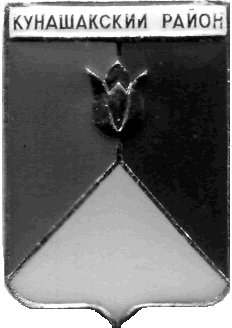 
СОБРАНИЕ ДЕПУТАТОВКУНАШАКСКОГО МУНИЦИПАЛЬНОГО РАЙОНАЧЕЛЯБИНСКОЙ ОБЛАСТИРЕШЕНИЕ3  заседание« 11 »  апреля  2018 г. № 55О внесении изменений в решение Собрания депутатов Кунашакскогомуниципального района от 27.12.2017г.№ 189«О районном бюджете на 2018год и на плановый период 2019 и 2020годов»  В соответствии с Бюджетным Кодексом РФ, Федеральным Законом от 06.10.2003г. № 131-ФЗ «Об общих принципах организации местного самоуправления в Российской Федерации», Уставом Кунашакского муниципального района, Положение о бюджетном процессе в Кунашакском муниципальном районе, утвержденным решением Собрания депутатов от 02.10.2013 года № 95, Собрание депутатов Кунашакского муниципального районаРЕШАЕТ:	1.Внести в решение Собрания депутатов Кунашакского муниципального района от 27.12.2017 г. № 189 «О районном бюджете на 2018 год и на плановый период 2019 и 2020 годов» (далее – решение) изменения согласно приложению. 2. Настоящее решение вступает в силу со дня его подписания и подлежит опубликованию в средствах массовой информации.3. Контроль исполнения данного решения возложить на комиссию по бюджету, налогам и предпринимательству Собрания депутатов Кунашакского муниципального района.ПредседательСобрания депутатов:							       А.В. ПлатоновПриложениек решению Собрания депутатовКунашакского муниципального районаот « 11 »   апреля  2018 г. №  55Изменения в решение Собрания депутатов Кунашакского муниципального района от 27.12.2017г.№ 189 «О районном бюджете на 2018 год и на плановый период 2019 и 2020годов»Пункт 1 изложить в следующей редакции:«1. Утвердить основные характеристики районного бюджета на 2018 год:1) прогнозируемый общий объем доходов районного бюджета в сумме 1 100 948,415тыс. рублей, в том числе безвозмездные поступления от других бюджетов бюджетной системы Российской Федерации в 801 637,100 тыс. рублей;2) общий объем расходов районного бюджета в сумме 1 103 315,762 тыс. рублей, в том числе за счет остатков на расчетном счете на 01.01.2018 г. в сумме 2 367,347 тыс. рублей;3) объем дефицита районного бюджета в сумме 2 367,347 тыс. рублей.В пункте 7 приложения 4,6, 8, изложить в следующей редакции, согласно приложению 1,2,3.В пункте 28 приложение 18 изложить в следующей редакции, согласно приложению 4.Глава района 									С.Н. АминовПриложение 1Приложение 1Приложение 1Распределение бюджетных ассигнований по целевым статьям (государственным, муниципальным программам и непрограммным направлениям деятельности), группам видов расходов, разделам и подразделам классификации расходов бюджетов  на 2018 годРаспределение бюджетных ассигнований по целевым статьям (государственным, муниципальным программам и непрограммным направлениям деятельности), группам видов расходов, разделам и подразделам классификации расходов бюджетов  на 2018 годРаспределение бюджетных ассигнований по целевым статьям (государственным, муниципальным программам и непрограммным направлениям деятельности), группам видов расходов, разделам и подразделам классификации расходов бюджетов  на 2018 годРаспределение бюджетных ассигнований по целевым статьям (государственным, муниципальным программам и непрограммным направлениям деятельности), группам видов расходов, разделам и подразделам классификации расходов бюджетов  на 2018 годРаспределение бюджетных ассигнований по целевым статьям (государственным, муниципальным программам и непрограммным направлениям деятельности), группам видов расходов, разделам и подразделам классификации расходов бюджетов  на 2018 годРаспределение бюджетных ассигнований по целевым статьям (государственным, муниципальным программам и непрограммным направлениям деятельности), группам видов расходов, разделам и подразделам классификации расходов бюджетов  на 2018 годРаспределение бюджетных ассигнований по целевым статьям (государственным, муниципальным программам и непрограммным направлениям деятельности), группам видов расходов, разделам и подразделам классификации расходов бюджетов  на 2018 годРаспределение бюджетных ассигнований по целевым статьям (государственным, муниципальным программам и непрограммным направлениям деятельности), группам видов расходов, разделам и подразделам классификации расходов бюджетов  на 2018 годРаспределение бюджетных ассигнований по целевым статьям (государственным, муниципальным программам и непрограммным направлениям деятельности), группам видов расходов, разделам и подразделам классификации расходов бюджетов  на 2018 годРаспределение бюджетных ассигнований по целевым статьям (государственным, муниципальным программам и непрограммным направлениям деятельности), группам видов расходов, разделам и подразделам классификации расходов бюджетов  на 2018 годРаспределение бюджетных ассигнований по целевым статьям (государственным, муниципальным программам и непрограммным направлениям деятельности), группам видов расходов, разделам и подразделам классификации расходов бюджетов  на 2018 годРаспределение бюджетных ассигнований по целевым статьям (государственным, муниципальным программам и непрограммным направлениям деятельности), группам видов расходов, разделам и подразделам классификации расходов бюджетов  на 2018 годРаспределение бюджетных ассигнований по целевым статьям (государственным, муниципальным программам и непрограммным направлениям деятельности), группам видов расходов, разделам и подразделам классификации расходов бюджетов  на 2018 годРаспределение бюджетных ассигнований по целевым статьям (государственным, муниципальным программам и непрограммным направлениям деятельности), группам видов расходов, разделам и подразделам классификации расходов бюджетов  на 2018 годРаспределение бюджетных ассигнований по целевым статьям (государственным, муниципальным программам и непрограммным направлениям деятельности), группам видов расходов, разделам и подразделам классификации расходов бюджетов  на 2018 годРаспределение бюджетных ассигнований по целевым статьям (государственным, муниципальным программам и непрограммным направлениям деятельности), группам видов расходов, разделам и подразделам классификации расходов бюджетов  на 2018 годРаспределение бюджетных ассигнований по целевым статьям (государственным, муниципальным программам и непрограммным направлениям деятельности), группам видов расходов, разделам и подразделам классификации расходов бюджетов  на 2018 годРаспределение бюджетных ассигнований по целевым статьям (государственным, муниципальным программам и непрограммным направлениям деятельности), группам видов расходов, разделам и подразделам классификации расходов бюджетов  на 2018 годРаспределение бюджетных ассигнований по целевым статьям (государственным, муниципальным программам и непрограммным направлениям деятельности), группам видов расходов, разделам и подразделам классификации расходов бюджетов  на 2018 годРаспределение бюджетных ассигнований по целевым статьям (государственным, муниципальным программам и непрограммным направлениям деятельности), группам видов расходов, разделам и подразделам классификации расходов бюджетов  на 2018 годРаспределение бюджетных ассигнований по целевым статьям (государственным, муниципальным программам и непрограммным направлениям деятельности), группам видов расходов, разделам и подразделам классификации расходов бюджетов  на 2018 годРаспределение бюджетных ассигнований по целевым статьям (государственным, муниципальным программам и непрограммным направлениям деятельности), группам видов расходов, разделам и подразделам классификации расходов бюджетов  на 2018 годРаспределение бюджетных ассигнований по целевым статьям (государственным, муниципальным программам и непрограммным направлениям деятельности), группам видов расходов, разделам и подразделам классификации расходов бюджетов  на 2018 годРаспределение бюджетных ассигнований по целевым статьям (государственным, муниципальным программам и непрограммным направлениям деятельности), группам видов расходов, разделам и подразделам классификации расходов бюджетов  на 2018 годРаспределение бюджетных ассигнований по целевым статьям (государственным, муниципальным программам и непрограммным направлениям деятельности), группам видов расходов, разделам и подразделам классификации расходов бюджетов  на 2018 годРаспределение бюджетных ассигнований по целевым статьям (государственным, муниципальным программам и непрограммным направлениям деятельности), группам видов расходов, разделам и подразделам классификации расходов бюджетов  на 2018 годРаспределение бюджетных ассигнований по целевым статьям (государственным, муниципальным программам и непрограммным направлениям деятельности), группам видов расходов, разделам и подразделам классификации расходов бюджетов  на 2018 годРаспределение бюджетных ассигнований по целевым статьям (государственным, муниципальным программам и непрограммным направлениям деятельности), группам видов расходов, разделам и подразделам классификации расходов бюджетов  на 2018 годРаспределение бюджетных ассигнований по целевым статьям (государственным, муниципальным программам и непрограммным направлениям деятельности), группам видов расходов, разделам и подразделам классификации расходов бюджетов  на 2018 годРаспределение бюджетных ассигнований по целевым статьям (государственным, муниципальным программам и непрограммным направлениям деятельности), группам видов расходов, разделам и подразделам классификации расходов бюджетов  на 2018 годРаспределение бюджетных ассигнований по целевым статьям (государственным, муниципальным программам и непрограммным направлениям деятельности), группам видов расходов, разделам и подразделам классификации расходов бюджетов  на 2018 годРаспределение бюджетных ассигнований по целевым статьям (государственным, муниципальным программам и непрограммным направлениям деятельности), группам видов расходов, разделам и подразделам классификации расходов бюджетов  на 2018 годРаспределение бюджетных ассигнований по целевым статьям (государственным, муниципальным программам и непрограммным направлениям деятельности), группам видов расходов, разделам и подразделам классификации расходов бюджетов  на 2018 годРаспределение бюджетных ассигнований по целевым статьям (государственным, муниципальным программам и непрограммным направлениям деятельности), группам видов расходов, разделам и подразделам классификации расходов бюджетов  на 2018 годРаспределение бюджетных ассигнований по целевым статьям (государственным, муниципальным программам и непрограммным направлениям деятельности), группам видов расходов, разделам и подразделам классификации расходов бюджетов  на 2018 годРаспределение бюджетных ассигнований по целевым статьям (государственным, муниципальным программам и непрограммным направлениям деятельности), группам видов расходов, разделам и подразделам классификации расходов бюджетов  на 2018 годРаспределение бюджетных ассигнований по целевым статьям (государственным, муниципальным программам и непрограммным направлениям деятельности), группам видов расходов, разделам и подразделам классификации расходов бюджетов  на 2018 годРаспределение бюджетных ассигнований по целевым статьям (государственным, муниципальным программам и непрограммным направлениям деятельности), группам видов расходов, разделам и подразделам классификации расходов бюджетов  на 2018 годРаспределение бюджетных ассигнований по целевым статьям (государственным, муниципальным программам и непрограммным направлениям деятельности), группам видов расходов, разделам и подразделам классификации расходов бюджетов  на 2018 годРаспределение бюджетных ассигнований по целевым статьям (государственным, муниципальным программам и непрограммным направлениям деятельности), группам видов расходов, разделам и подразделам классификации расходов бюджетов  на 2018 год(тыс. рублей)НаименованиеЦелевая
статьяГруппа вида расходовРазделПодразделСуммаИзмененияИзменения за счет остатковИзменения за счет областных и федеральных средствВсегоВСЕГО1 091 019,7330,0001 312,12910 983,9001 103 315,762Государственная программа Челябинской области "Развитие образования в Челябинской области" на 2014-2019 годы03 0 00 00000188 327,3000,0000,0000,000188 327,300Субсидии местным бюджетам для софинансирования расходных обязательств, возникающих при выполнении полномочий органов местного самоуправления по вопросам местного значения03 0 01 000006 553,4000,0000,0000,0006 553,400Обеспечение питанием детей из малообеспеченных семей и детей с нарушениями здоровья, обучающихся в муниципальных общеобразовательных организациях (Закупка товаров, работ и услуг для обеспечения государственных (муниципальных) нужд)03 0 01 0550020007022 446,3000,0000,0000,0002 446,300Субсидии местным бюджетам на организацию отдыха детей в каникулярное время (Предоставление субсидий бюджетным, автономным учреждениям и иным некоммерческим организациям)03 0 01 0440020007073 612,7000,0000,0000,0003 612,700Оборудование пунктов проведения экзаменов государственной итоговой аттестации по образовательным программам среднего общего образования (Закупка товаров, работ и услуг для обеспечения государственных (муниципальных) нужд)03 0 01 0АА002000709494,4000,0000,0000,000494,400Субвенции местным бюджетам для финансового обеспечения расходных обязательств муниципальных образований, возникающих при выполнении государственных полномочий Российской Федерации, субъектов Российской Федерации, переданных для осуществления органам местного самоуправления в установленном порядке03 0 02 00000181 773,9000,0000,0000,000181 773,900Компенсация затрат родителей (законных представителей) детей-инвалидов в части организации обучения по основным общеобразовательным программам на дому (Социальное обеспечение и иные выплаты населению)03 0 02 0390030010042 696,8000,0000,0000,0002 696,800Организация предоставления психолого-педагогической, медицинской и социальной помощи обучающимся, испытывающим трудности в освоении основных общеобразовательных программ, своем развитии и социальной адаптации (Расходы на выплаты персоналу в целях обеспечения выполнения функций государственными (муниципальными) органами, казенными учреждениями, органами управления государственными внебюджетными фондами)03 0 02 4890010007090,0000,0000,0000,0000,000Организация предоставления психолого-педагогической, медицинской и социальной помощи обучающимся, испытывающим трудности в освоении основных общеобразовательных программ, своем развитии и социальной адаптации (Предоставление субсидий бюджетным, автономным учреждениям и иным некоммерческим организациям)03 0 02 489006000702104,5000,0000,0000,000104,500Обеспечение государственных гарантий реализации прав на получение общедоступного и бесплатного дошкольного, начального общего, основного общего, среднего общего образования и обеспечение дополнительного образования детей в муниципальных общеобразовательных организациях (Расходы на выплаты персоналу в целях обеспечения выполнения функций государственными (муниципальными) органами, казенными учреждениями, органами управления государственными внебюджетными фондами)03 0 02 889001000702123 182,1280,0000,0000,000123 182,128Обеспечение государственных гарантий реализации прав на получение общедоступного и бесплатного дошкольного, начального общего, основного общего, среднего общего образования и обеспечение дополнительного образования детей в муниципальных общеобразовательных организациях (Закупка товаров, работ и услуг для обеспечения государственных (муниципальных) нужд)03 0 02 8890020007021 302,2500,0000,0000,0001 302,250Обеспечение государственных гарантий реализации прав на получение общедоступного и бесплатного дошкольного, начального общего, основного общего, среднего общего образования и обеспечение дополнительного образования детей в муниципальных общеобразовательных организациях (Предоставление субсидий бюджетным, автономным учреждениям и иным некоммерческим организациям)03 0 02 88900600070254 139,6220,0000,0000,00054 139,622Организация работы комиссий по делам несовершеннолетних и защите их прав (Расходы на выплаты персоналу в целях обеспечения выполнения функций государственными (муниципальными) органами, казенными учреждениями, органами управления государственными внебюджетными фондами)03 0 02 2580020001040,0000,0000,0000,0000,000Организация работы комиссий по делам несовершеннолетних и защите их прав (Расходы на выплаты персоналу в целях обеспечения выполнения функций государственными (муниципальными) органами, казенными учреждениями, органами управления государственными внебюджетными фондами)03 0 02 258002000113348,6000,0000,0000,000348,600Государственная программа Челябинской области «Поддержка и развитие дошкольного образования в Челябинской области» на 2015–2025 годы04 0 00 0000059 465,2000,0000,0000,00059 465,200Создание в дошкольных образовательных, общеобразовательных организациях, организациях дополнительного образования детей (в том числе в организациях, осуществляющих образовательную деятельность по адаптированным основным общеобразовательным программам) условий для получения детьми-инвалидами качественного образования (Закупка товаров, работ и услуг для обеспечения государственных (муниципальных) нужд)04 0 01 0222020007011 128,4000,0000,0000,0001 128,400Привлечение детей из малообеспеченных, неблагополучных семей, а также семей, оказавшихся в трудной жизненной ситуации, в расположенные на территории Челябинской области муниципальные дошкольные образовательные организации через предоставление компенсации части родительской платы (Социальное обеспечение и иные выплаты населению)04 0 01 099003001004375,2000,0000,0000,000375,200Обеспечение государственных гарантий реализации прав на получение общедоступного и бесплатного дошкольного образования в муниципальных дошкольных образовательных организациях (Расходы на выплаты персоналу в целях обеспечения выполнения функций государственными (муниципальными) органами, казенными учреждениями, органами управления государственными внебюджетными фондами)04 0 02 01900100070151 334,7300,0000,0000,00051 334,730Обеспечение государственных гарантий реализации прав на получение общедоступного и бесплатного дошкольного образования в муниципальных дошкольных образовательных организациях (Закупка товаров, работ и услуг для обеспечения государственных (муниципальных) нужд)04 0 02 0190020007011 722,0700,0000,0000,0001 722,070Компенсация части платы, взимаемой с родителей (законных представителей) за присмотр и уход за детьми в образовательных организациях, реализующих образовательную программу дошкольного образования, расположенных на территории Челябинской области (Социальное обеспечение и иные выплаты населению)04 0 02 0490030010044 904,8000,0000,0000,0004 904,800Государственная программа Челябинской области "Управление государственными финансами и государственным долгом Челябинской области" 10 0 00 0000018 120,0000,0000,0000,00018 120,000Подпрограмма "Выравнивание бюджетной обеспеченности муниципальных образований Челябинской области"10 4 00 0000018 120,0000,0000,0000,00018 120,000Субвенции местным бюджетам для финансового обеспечения расходных обязательств муниципальных образований, возникающих при выполнении государственных полномочий Российской Федерации, субъектов Российской Федерации, переданных для осуществления органам местного самоуправления в установленном порядке10 4 02 0000018 120,0000,0000,0000,00018 120,000Осуществление государственных полномочий по расчету и предоставлению дотаций сельским поселениям за счет средств областного бюджета (Межбюджетные трансферты)10 4 02 72870500140118 120,0000,0000,0000,00018 120,000Государственная программа Челябинской области "Развитие архивного дела в Челябинской области на 2016-2018 годы"12 0 00 0000068,6000,0000,0000,00068,600Подпрограмма "Организация приема и обеспечение сохранности принятых на государственное хранение в государственный и муниципальные архивы Челябинской области архивных документов в 2016-2018 годах"12 1 00 0000068,6000,0000,0000,00068,600Субвенции местным бюджетам для финансового обеспечения расходных обязательств муниципальных образований, возникающих при выполнении государственных полномочий Российской Федерации, субъектов Российской Федерации, переданных для осуществления органам местного самоуправления в установленном порядке12 1 02 000068,6000,0000,0000,00068,600Комплектование, учет, использование и хранение архивных документов, отнесенных к государственной собственности Челябинской области (Закупка товаров, работ и услуг для обеспечения государственных (муниципальных) нужд)12 1 02 2860020001040,0000,0000,0000,0000,000Комплектование, учет, использование и хранение архивных документов, отнесенных к государственной собственности Челябинской области (Закупка товаров, работ и услуг для обеспечения государственных (муниципальных) нужд)12 1 02 28600200080468,6000,0000,0000,00068,600Государственная программа Челябинской области "Обеспечение доступным и комфортным жильем граждан Российской Федерации" в Челябинской области на 2014 - 2020 годы14 0 00 0000028 600,0000,0000,0002 293,90030 893,900Субсидии местным бюджетам для софинансирования расходных обязательств, возникающих при выполнении полномочий органов местного самоуправления по вопросам местного значения14 4 01 000000,0000,0000,0002 293,9002 293,900Предоставление молодым семьям - участникам подпрограммы социальных выплат на приобретение жилого помещения эконом-класса или создание объекта индивидуального жилищного строительства эконом-класса (Социальное обеспечение и иные выплаты населению)14 4 01 R020030010030,0000,0000,0002 293,9002 293,900Субсидии местным бюджетам для софинансирования расходных обязательств, возникающих при выполнении полномочий органов местного самоуправления по вопросам местного значения14 2 01 0000028 600,0000,0000,0000,00028 600,000Субсидии местным бюджетам на строительство газопроводов и газовых сетей (Капитальные вложения в объекты недвижимого имущества государственной (муниципальной) собственности)14 2 01 00040400050517 400,0000,0000,0000,00017 400,000Модернизация, реконструкция, капитальный ремонт и строительство котельных, систем водоснабжения, водоотведения, систем электроснабжения, теплоснабжения, включая центральные тепловые пункты, в том числе проектно-изыскательские работы (Капитальные вложения в объекты недвижимого имущества государственной (муниципальной) собственности)14 2 01 00050400050211 200,0000,0000,0000,00011 200,000Государственная программа Челябинской области "Развитие дорожного хозяйства в Челябинской области на 2015 - 2022 годы"18 0 00 000004 954,3000,0000,0000,0004 954,300Субсидии местным бюджетам для софинансирования расходных обязательств, возникающих при выполнении полномочий органов местного самоуправления по вопросам местного значения18 1 01 000004 954,3000,0000,0000,0004 954,300Капитальный ремонт, ремонт и содержание автомобильных дорог общего пользования местного значения (Капитальные вложения в объекты недвижимого имущества государственной (муниципальной) собственности)18 1 01 0016040004094 954,3000,0000,0000,0004 954,300Государственная программа Челябинской области "Обеспечение общественного порядка и противодействие преступности в Челябинской области" на 2016-2019 годы19 0 00 000001 496,0000,0000,0000,0001 496,000Подпрограмма "Допризывная подготовка молодежи в Челябинской области"19 4 00 000001 496,0000,0000,0000,0001 496,000Осуществление полномочий по первичному воинскому учету на территориях, где отсутствуют военные комиссариаты (Межбюджетные трансферты)19 4 02 5118050002031 496,0000,0000,0000,0001 496,000Государственная программа Челябинской области "Развитие физической культуры и спорта в Челябинской области" на 2015 - 2019 годы20 0 00 000008 684,3000,0000,0000,0008 684,300Строительство, ремонт, реконструкция и оснащение спортивных объектов, универсальных спортивных площадок, лыжероллерных трасс  и троп здоровья в местах массового отдыха населения
(Капитальные вложения в объекты недвижимого имущества государственной (муниципальной) собственности)20 1 01 7100440011027 980,0000,0000,0000,0007 980,000Оплата труда руководителей спортивных секций и физкультурно-спортивных организациях, детских спортивных клубах, спортивных школах и образовательных организациях (Расходы на выплаты персоналу в целях обеспечения выполнения функций государственными (муниципальными) органами, казенными учреждениями, органами управления государственными внебюджетными фондами)20 1 01 710011001102528,2000,0000,0000,000528,200Оплата труда руководителей спортивных секций для лиц с ограниченными возможностями здоровья и организаторов физкультурно-оздоравительной работы с указанными лицами (Расходы на выплаты персоналу в целях обеспечения выполнения функций государственными (муниципальными) органами, казенными учреждениями, органами управления государственными внебюджетными фондами)20 2 01 710061001102176,1000,0000,0000,000176,100Государственная программа Челябинской области "Повышение эффективности реализации молодежной политики в Челябинской области" на 2015 - 2019 годы21 0 00 00000188,1000,0000,0000,000188,100Субсидии местным бюджетам на организацию и проведение мероприятий с детьми и молодежью (Закупка товаров, работ и услуг для государственных (муниципальных) нужд)21 0 01 033002000707188,1000,0000,0000,000188,100Государственная программа Челябинской области "Улучшение условий и охраны труда в Челябинской области на 2017-2019 годы"22 0 00 00000338,8000,0000,0000,000338,800Реализация переданных государственных полномочий в области охраны труда (Расходы на выплаты персоналу в целях обеспечения выполнения функций государственными (муниципальными) органами, казенными учреждениями, органами управления государственными внебюджетными фондами)22 0 02 299001000401312,6060,0000,0000,000312,606Реализация переданных государственных полномочий в области охраны труда (Закупка товаров, работ и услуг для государственных (муниципальных) нужд)22 0 02 29900200040126,1940,0000,0000,00026,194Государственная программа Челябинской области «Развитие социальной защиты населения в Челябинской области» на 2017–2019 годы28 0 00 00000279 553,8000,0000,0000,000279 553,800Подпрограмма "Дети Южного Урала"28 1 00 00000113 014,3000,0000,0000,000113 014,300Обеспечение предоставления жилых помещений детям-сиротам и детям, оставшимся без попечения родителей, лицам из их числа по договорам найма специализированных жилых помещений за счет средств областного бюджета (Капитальные вложения в объекты недвижимого имущества)28 1 02 22200400100415 830,2000,0000,0000,00015 830,200Социальная поддержка детей-сирот и детей, оставшихся без попечения родителей, находящихся в муниципальных образовательных организациях для детей-сирот и детей, оставшихся без попечения родителей (Предоставление субсидий бюджетным, автономным учреждениям и иным некоммерческим организациям)28 1 02 22100600100420 111,7000,0000,0000,00020 111,700Ежемесячная денежная выплата, назначаемая в случае рождения третьего ребенка и (или) последующих детей до достижения ребенком возраста трех лет (Социальное обеспечение и иные выплаты населению)28 1 02 R084030010042 496,4000,0000,0000,0002 496,400Пособие на ребенка в соответствии с Законом Челябинской области «О пособии на ребенка» (Социальное обеспечение и иные выплаты населению)28 1 02 22400300100414 365,3000,0000,0000,00014 365,300Выплата областного единовременного пособия при рождении ребенка в соответствии с Законом Челябинской области «Об областном единовременном пособии при рождении ребенка" (Социальное обеспечение и иные выплаты населению)28 1 02 2250030010041 216,2000,0000,0000,0001 216,200Содержание ребенка в семье опекуна и приемной семье, а также вознаграждение, причитающееся приемному родителю в соответствии с Законом Челябинской области "О мерах социальной поддержки детей-сирот и детей, оставшихся без попечения родителей, вознаграждении, причитающемся приемному родителю, и социальных гарантиях приемной семье" (Социальное обеспечение и иные выплаты населению)28 1 02 22600300100430 041,4000,0000,0000,00030 041,400Ежемесячная денежная выплата на оплату жилья и коммунальных услуг многодетной семье в соответствии с Законом Челябинской области «О статусе и дополнительных мерах социальной поддержки многодетной семьи в Челябинской области» (Социальное обеспечение и иные выплаты населению)28 1 02 2270030010044 309,5000,0000,0000,0004 309,500Реализация полномочий Российской Федерации по выплате государственных пособий лицам, не подлежащим обязательному социальному страхованию на случай временной нетрудоспособности и в связи с материнством, и лицам, уволенным в связи с ликвидацией организаций (прекращением деятельности, полномочий физическими лицами), в соответствии с Федеральным законом от 19 мая 1995 года № 81-ФЗ «О государственных пособиях гражданам, имеющим детей»(Социальное обеспечение и иные выплаты населению)28 1 02 53800300100423 141,5000,0000,0000,00023 141,500Организация и осуществление деятельности по опеке и попечительству (Расходы на выплаты персоналу в целях обеспечения выполнения функций государственными (муниципальными) органами, казенными учреждениями, органами управления государственными внебюджетными фондами)28 1 02 2290010010061 502,1000,0000,0000,0001 502,100Подпрограмма "Повышение качества жизни граждан пожилого возраста и иных категорий граждан"28 2 00 00000133 998,4000,0000,0000,000133 998,400Ежемесячная денежная выплата в соответствии с Законом Челябинской области "О мерах социальной поддержки ветеранов в Челябинской области" (Социальное обеспечение и иные выплаты населению)28 2 02 21100300100314 614,9000,0000,0000,00014 614,900Ежемесячная денежная выплата в соответствии с Законом Челябинской области "О мерах социальной поддержки жертв политических репрессий в Челябинской области" (Социальное обеспечение и иные выплаты населению)28 2 02 212003001003751,2000,0000,0000,000751,200Ежемесячная денежная выплата в соответствии с Законом Челябинской области "О звании "Ветеран труда Челябинской области" (Социальное обеспечение и иные выплаты населению)28 2 02 2130030010036 624,3000,0000,0000,0006 624,300Компенсация расходов на оплату жилых помещений и коммунальных услуг в соответствии с Законом Челябинской области "О дополнительных мерах социальной защиты ветеранов в Челябинской области" (Социальное обеспечение и иные выплаты населению)28 2 02 21400300100368,6000,0000,0000,00068,600Компенсационные выплаты за пользование услугами связи в соответствии с Законом Челябинской области "О дополнительных мерах социальной защиты ветеранов в Челябинской области" (Социальное обеспечение и иные выплаты населению)28 2 02 21700300100322,0000,0000,0000,00022,000Осуществление мер социальной поддержки граждан, работающих и проживающих в сельских населенных пунктах и рабочих поселках Челябинской области (Расходы на выплаты персоналу в целях обеспечения выполнения функций государственными (муниципальными) органами, казенными учреждениями, органами управления государственными внебюджетными фондами)28 2 02 756001000701635,6520,0000,0000,000635,652Осуществление мер социальной поддержки граждан, работающих и проживающих в сельских населенных пунктах и рабочих поселках Челябинской области (Расходы на выплаты персоналу в целях обеспечения выполнения функций государственными (муниципальными) органами, казенными учреждениями, органами управления государственными внебюджетными фондами)28 2 02 7560010007022 150,4190,0000,0000,0002 150,419Осуществление мер социальной поддержки граждан, работающих и проживающих в сельских населенных пунктах и рабочих поселках Челябинской области (Расходы на выплаты персоналу в целях обеспечения выполнения функций государственными (муниципальными) органами, казенными учреждениями, органами управления государственными внебюджетными фондами)28 2 02 756001000703109,1700,0000,0000,000109,170Осуществление мер социальной поддержки граждан, работающих и проживающих в сельских населенных пунктах и рабочих поселках Челябинской области (Расходы на выплаты персоналу в целях обеспечения выполнения функций государственными (муниципальными) органами, казенными учреждениями, органами управления государственными внебюджетными фондами)28 2 02 756001000801305,0300,0000,0000,000305,030Осуществление мер социальной поддержки граждан, работающих и проживающих в сельских населенных пунктах и рабочих поселках Челябинской области (Социальное обеспечение и иные выплаты населению)28 2 02 756003001002750,0000,0000,0000,000750,000Осуществление мер социальной поддержки граждан, работающих и проживающих в сельских населенных пунктах и рабочих поселках Челябинской области (Закупка товаров, работ и услуг для обеспечения государственных (муниципальных) нужд)28 2 02 756002001003230,0000,0000,0000,000230,000Осуществление мер социальной поддержки граждан, работающих и проживающих в сельских населенных пунктах и рабочих поселках Челябинской области (Социальное обеспечение и иные выплаты населению)28 2 02 75600300100329 839,4810,0000,0000,00029 839,481Осуществление мер социальной поддержки граждан, работающих и проживающих в сельских населенных пунктах и рабочих поселках Челябинской области (Социальное обеспечение и иные выплаты населению)28 2 02 756003001004800,0000,0000,0000,000800,000Осуществление мер социальной поддержки граждан, работающих и проживающих в сельских населенных пунктах и рабочих поселках Челябинской области (Социальное обеспечение и иные выплаты населению)28 2 02 75600300110110,3840,0000,0000,00010,384Осуществление мер социальной поддержки граждан, работающих и проживающих в сельских населенных пунктах и рабочих поселках Челябинской области (Расходы на выплаты персоналу в целях обеспечения выполнения функций государственными (муниципальными) органами, казенными учреждениями, органами управления государственными внебюджетными фондами)28 2 02 75600100110223,3640,0000,0000,00023,364Распределение субвенций местным бюджетам на предоставление мер соц. поддержки в соответствии с Законом ЧО "О дополнительных мерах соц.поддержки детей погибших участников ВОВ и приравненных к ним лицам" (Социальное обеспечение и иные выплаты населению)28 2 02 760003001003395,3000,0000,0000,000395,300Предоставление гражданам субсидий на оплату жилого помещения и коммунальных услуг (Социальное обеспечение и иные выплаты населению)28 2 02 49000300100321 470,8000,0000,0000,00021 470,800Реализация полномочий Российской Федерации по предоставлению отдельных мер социальной поддержки гражданам, подвергшимся воздействию радиации  (Социальное обеспечение и иные выплаты населению)28 2 02 51370300100328 214,1000,0000,0000,00028 214,100Реализация полномочий Российской Федерации по осуществлению ежегодной денежной выплаты лицам, награжденным нагрудным знаком "Почетный донор России"  (Социальное обеспечение и иные выплаты населению)28 2 02 522003001003232,2000,0000,0000,000232,200Реализация полномочий Российской Федерации на оплату жилищно-коммунальных услуг отдельным категориям граждан (Социальное обеспечение и иные выплаты населению)28 2 02 52500300100325 579,5000,0000,0000,00025 579,500Реализация полномочий Российской Федерации по выплате инвалидам компенсаций страховых премий по договорам обязательного страхования гражданской ответственности владельцев транспортных средств в соответствии с Федеральным законом от 25 апреля 2002 года № 40-ФЗ "Об обязательном страховании гражданской ответственности владельцев транспортных средств" (Социальное обеспечение и иные выплаты населению)28 2 02 5280030010034,9000,0000,0000,0004,900Возмещение стоимости услуг по погребению и выплата социального пособия на погребение в соответствии с Законом Челябинской области "О возмещении стоимости услуг по погребению и выплате социального пособия на погребение" (Социальное обеспечение и иные выплаты населению)28 2 02 758003001003540,6000,0000,0000,000540,600Распределение субвенций местным бюджетам на предоставление адресной субсидии гражданам в связи с ростом платы за коммунальные услуги (Социальное обеспечение и иные выплаты населению)28 2 02 75900300100382,6000,0000,0000,00082,600Компенсация расходов на уплату взноса на капитальный ремонт общего имущества в многоквартирном доме в соответствии с Законом Челябинской области "О дополнительных мерах социальной поддержки отдельных категорий граждан в Челябинской области"  (Социальное обеспечение и иные выплаты населению)28 2 02 219003001003543,9000,0000,0000,000543,900Подпрограмма "Функционирование системы социального обслуживания и социальной поддержки отдельных категорий граждан28 4 00 0000032 541,1000,0000,0000,00032 541,100Реализация переданных государственных полномочий по социальному обслуживанию граждан (Предоставление субсидий бюджетным, автономным учреждениям и иным некоммерческим организациям)28 4 02 48000600100224 616,5000,0000,0000,00024 616,500Организация работы органов управления социальной защиты населения муниципальных образований  (Расходы на выплаты персоналу в целях обеспечения выполнения функций государственными (муниципальными) органами, казенными учреждениями, органами управления государственными внебюджетными фондами)28 4 01 1460010010067 924,6000,0000,0000,0007 924,600Государственная программа Челябинской области "Развитие сельского хозяйства в Челябинской области на 2017 - 2020 годы"31 0 00 00000233,2000,0000,0000,000233,200Организация проведения на территории Челябинской области мероприятий по предупреждению и ликвидации болезней животных, их лечению, отлову и содержанию безнадзорных животных, защите населения от болезней, общих для человека и животных (Межбюджетные трансферты)31 6 02 91000500040599,2000,0000,0000,00099,200Субсидии местным бюджетам  на оказание консультационной помощи по вопросам сельскохозяйственного производства (Закупка товаров, работ и услуг для государственных (муниципальных) нужд)31 6 01 101304000502134,0000,0000,0000,000134,000Государственная программа Челябинской области "Развитие культуры и туризма в Челябинской области на 2015 - 2019 годы"38 0 00 000002 527,5000,0000,0000,0002 527,500Комплектование книжных фондов муниципальных общедоступных  библиотек  (Расходы на выплаты персоналу в целях обеспечения выполнения функций государственными (муниципальными) органами, казенными учреждениями, органами управления государственными внебюджетными фондами)38 1 01 R519A100080112,1000,0000,0000,00012,100Обеспечение развития и укрепления материально-технической базы домов культуры в населенных пунктах с числом жителей  до 50 человек (Закупка товаров, работ и услуг для обеспечения государственных (муниципальных) нужд)38 6 01 R467020008012 515,4000,0000,0000,0002 515,400Государственная программа Челябинской области "Управление государственным имуществом, земельными и природными ресурсами Челябинской области в 2017 - 2020 годах"39 0 00 000001 940,0000,0000,0000,0001 940,000Субсидии местным бюджетам на проведение землеустроительных работ (Закупка товаров, работ и услуг для обеспечения государственных (муниципальных) нужд)39 2 01 8230020001131 940,0000,0000,0000,0001 940,000Государственная программа Челябинской области "Реализация на территории Челябинской области гос.политики в сфере гос.регистрации актов гражданского состояния на 2017-2019 годы42 0 00 000002 542,4000,0000,0000,0002 542,400Осуществление переданных органам государственной власти субъектов Российской Федерации в соответствии с пунктом 1 статьи 4 Федерального закона от 15 ноября 1997 года № 143-ФЗ "Об актах гражданского состояния" полномочий Российской Федерации на государственную регистрацию актов гражданского состояния (Расходы на выплаты персоналу в целях обеспечения выполнения функций государственными (муниципальными) органами, казенными учреждениями, органами управления государственными внебюджетными фондами)42 0 02 5930010003041 808,8620,0000,0000,0001 808,862Осуществление переданных органам государственной власти субъектов Российской Федерации в соответствии с пунктом 1 статьи 4 Федерального закона от 15 ноября 1997 года № 143-ФЗ "Об актах гражданского состояния" полномочий Российской Федерации на государственную регистрацию актов гражданского состояния (Закупка товаров, работ и услуг для обеспечения государственных (муниципальных) нужд)42 0 02 593002000304670,5380,0000,0000,000670,538Осуществление переданных органам государственной власти субъектов Российской Федерации в соответствии с пунктом 1 статьи 4 Федерального закона от 15 ноября 1997 года № 143-ФЗ "Об актах гражданского состояния" полномочий Российской Федерации на государственную регистрацию актов гражданского состояния (Иные бюджетные ассигнования)42 0 02 59300800030463,0000,0000,0000,00063,000Государственная программа Челябинской области "Благоустройство населенных пунктов Челябинской области" на 2018 - 2022 годы45 0 00 000000,0000,0000,0008 690,0008 690,000Субсидии местным бюджетам для софинансирования расходных обязательств, возникающих при выполнении полномочий органов местного самоуправления по вопросам местного значения45 0 01 000000,0000,0000,0008 690,0008 690,000Реализация приоритетного проекта "Формирование комфортной городской среды" (Закупка товаров, работ и услуг для обеспечения государственных (муниципальных) нужд)45 0 01 R555020005030,0000,0000,0008 690,0008 690,000Повышение уровня и качества жизни населения Кунашакского муниципального района79 0 00 00000356 228,6990,0000,0000,000356 228,699Повышение эффективности системы управления муниципальным образованием79 0 00 1000010 285,0200,0000,0000,00010 285,020Обеспечение исполнения муниципальных функций в рамках полномочий муниципального образования79 0 00 1100010 145,0200,0000,0000,00010 145,020МП "Улучшение условий и охраны труда в Кунашакском муниципальном районе на 2016-2018 годы" (Закупка товаров, работ и услуг для обеспечения государственных (муниципальных) нужд)79 0 00 11010200011310,0000,0000,0000,00010,000МП "Управление муниципальным имуществом на 2018-2020 годы" (Капитальные вложения в объекты недвижимого имущества государственной (муниципальной) собственности)79 0 00 1102040001131 185,0560,0000,0000,0001 185,056МП "Управление муниципальным имуществом на 2018-2020 годы" (Закупка товаров, работ и услуг для обеспечения государственных (муниципальных) нужд)79 0 00 1102020001136 699,5770,0000,0000,0006 699,577МП "Управление муниципальным имуществом на 2018-2020 годы" (Иные бюджетные ассигнования)79 0 00 110202000505650,3870,0000,0000,000650,387МП "Описание границ населенных пунктов Кунашакского муниципального района на 2017-2019 гг." (Закупка товаров, работ и услуг для обеспечения государственных (муниципальных) нужд)79 0 00 1103020001131 600,0000,0000,0000,0001 600,000Повышение эффективности и результативности деятельности муниципальных служащих79 0 00 12000140,0000,0000,0000,000140,000МП "Развитие муниципальной службы в Кунашакском муниципальном районе на 2018-2020 годы" (Закупка товаров, работ и услуг для обеспечения государственных (муниципальных) нужд)79 0 00 120102000113100,0000,0000,0000,000100,000МП "Противодействия коррупции на территории Кунашакского муниципального района на 2017-2019 годы" (Закупка товаров, работ и услуг для обеспечения государственных (муниципальных) нужд)79 0 00 12020200011340,0000,0000,0000,00040,000Обеспечение устойчивых темпов экономического развития79 0 00 20000300,0000,0000,0000,000300,000Обеспечение благоприятных условий для развития малого и среднего предпринимательства, повышение его роли в социально-экономическом развитии района, стимулирование экономической активности субъектов малого и среднего предпринимательства в Кунашакском муниципальном районе79 0 00 21000300,0000,0000,0000,000300,000МП "Развитие сельского хозяйства и рыболовства Кунашакского муниципального района на 2017-2019 годы" (Закупка товаров, работ и услуг для обеспечения государственных (муниципальных) нужд)79 0 00 210202000113300,0000,0000,0000,000300,000Развитие человеческого капитала79 0 00 30000345 643,6790,0000,0000,000345 643,679Развитие образования79 0 00 31000225 636,1580,0000,0000,000225 636,158МП "Развитие образования в Кунашакском муниципальном районе на 2017-2019 годы" (Расходы на выплаты персоналу в целях обеспечения выполнения функций государственными (муниципальными) органами, казенными учреждениями, органами управления государственными внебюджетными фондами)79 0 00 3101010007010,0000,0000,0000,0000,000МП "Развитие образования в Кунашакском муниципальном районе на 2017-2019 годы" (Закупка товаров, работ и услуг для обеспечения государственных (муниципальных) нужд)79 0 00 3101020007010,0000,0000,0000,0000,000МП "Развитие образования в Кунашакском муниципальном районе на 2017-2019  годы"  (Иные бюджетные ассигнования)79 0 00 3101080007010,0000,0000,0000,0000,000МП "Развитие образования в Кунашакском муниципальном районе на 2017-2019 годы" (Расходы на выплаты персоналу в целях обеспечения выполнения функций государственными (муниципальными) органами, казенными учреждениями, органами управления государственными внебюджетными фондами)79 0 00 3101010007020,0000,0000,0000,0000,000МП "Развитие образования в Кунашакском муниципальном районе на 2017-2019 годы" (Закупка товаров, работ и услуг для обеспечения государственных (муниципальных) нужд)79 0 00 3101020007020,0000,0000,0000,0000,000МП "Развитие образования в Кунашакском муниципальном районе на 2017-2019  годы" (Предоставление субсидий бюджетным, автономным учреждениям и иным некоммерческим организациям)79 0 00 3101060007020,0000,0000,0000,0000,000МП "Развитие образования в Кунашакском муниципальном районе на 2017-2019  годы"  (Иные бюджетные ассигнования)79 0 00 3101080007020,0000,0000,0000,0000,000МП "Развитие образования в Кунашакском муниципальном районе на 2017-2019 годы" (Расходы на выплаты персоналу в целях обеспечения выполнения функций государственными (муниципальными) органами, казенными учреждениями, органами управления государственными внебюджетными фондами) 79 0 00 3101010007030,0000,0000,0000,0000,000МП "Развитие образования в Кунашакском муниципальном районе на 2017-2019 годы" (Закупка товаров, работ и услуг для обеспечения государственных (муниципальных) нужд)79 0 00 3101020007030,0000,0000,0000,0000,000МП "Развитие образования в Кунашакском муниципальном районе на 2017-2019  годы" (Предоставление субсидий бюджетным, автономным учреждениям и иным некоммерческим организациям)79 0 00 3101060007030,0000,0000,0000,0000,000МП "Развитие образования в Кунашакском муниципальном районе на 2017-2019 годы" (Закупка товаров, работ и услуг для обеспечения государственных (муниципальных) нужд)79 0 00 3101020007090,0000,0000,0000,0000,000Подпрограмма "Развитие дошкольного образования Кунашакского муниципального района" на 2018-2020 годы" (Расходы на выплаты персоналу в целях обеспечения выполнения функций государственными (муниципальными) органами, казенными учреждениями, органами управления государственными внебюджетными фондами)79 1 00 31010100070113 413,8930,0000,0000,00013 413,893Подпрограмма "Развитие дошкольного образования Кунашакского муниципального района" на 2018-2020 годы" (Закупка товаров, работ и услуг для обеспечения государственных (муниципальных) нужд)79 1 00 31010200070130 032,2800,0000,0000,00030 032,280Подпрограмма "Развитие дошкольного образования Кунашакского муниципального района" на 2018-2020 годы  (Иные бюджетные ассигнования)79 1 00 3101080007011 335,3620,0000,0000,0001 335,362Подпрограмма "Развитие общего образования Кунашакского муниципального района" на 2018-2020 годы" (Расходы на выплаты персоналу в целях обеспечения выполнения функций государственными (муниципальными) органами, казенными учреждениями, органами управления государственными внебюджетными фондами)79 2 00 31010100070235 187,7690,0000,0000,00035 187,769Подпрограмма "Развитие общего образования Кунашакского муниципального района" на 2018-2020 годы" (Закупка товаров, работ и услуг для обеспечения государственных (муниципальных) нужд)79 2 00 31010200070249 386,5050,0000,0000,00049 386,505Подпрограмма "Развитие общего образования Кунашакского муниципального района" на 2018-2020 годы" (Предоставление субсидий бюджетным, автономным учреждениям и иным некоммерческим организациям)79 2 00 31010600070227 649,8440,0000,0000,00027 649,844Подпрограмма "Развитие общего образования Кунашакского муниципального района" на 2018-2020 годы" (Иные бюджетные ассигнования)79 2 00 3101080007024 825,9130,0000,0000,0004 825,913Подпрограмма "Развитие дополнительного образования Кунашакского муниципального района" на 2018-2020 годы" (Расходы на выплаты персоналу в целях обеспечения выполнения функций государственными (муниципальными) органами, казенными учреждениями, органами управления государственными внебюджетными фондами) 79 3 00 3101010007033 149,9770,0000,0000,0003 149,977Подпрограмма "Развитие дополнительного образования Кунашакского муниципального района" на 2018-2020 годы" (Закупка товаров, работ и услуг для обеспечения государственных (муниципальных) нужд)79 3 00 310102000703536,9000,0000,0000,000536,900Подпрограмма "Развитие дополнительного образования Кунашакского муниципального района" на 2018-2020 годы" (Предоставление субсидий бюджетным, автономным учреждениям и иным некоммерческим организациям)79 3 00 31010600070315 564,5900,0000,0000,00015 564,590Подпрограмма "Развитие дополнительного образования Кунашакского муниципального района" на 2018-2020 годы" (Иные бюджетные ассигнования)79 3 00 3101080007032,1000,0000,0000,0002,100Подпрограмма "Организация питания детей в муниципальных образовательных учреждениях на 2018-2020 годы" (Закупка товаров, работ и услуг для обеспечения государственных (муниципальных) нужд)79 4 00 3101020007025 951,0310,0000,0000,0005 951,031Подпрограмма "Организация питания детей в муниципальных образовательных учреждениях на 2018-2020 годы" (Предоставление субсидий бюджетным, автономным учреждениям и иным некоммерческим организациям)79 4 00 3101060007022 884,5460,0000,0000,0002 884,546Подпрограмма "Отдых, оздоровление, занятость детей и молодежи Кунашакского муниципального района" на 2018-2020 годы" (Предоставление субсидий бюджетным, автономным учреждениям и иным некоммерческим организациям)79 5 00 3101060007074 602,1600,0000,0000,0004 602,160Подпрограмма "Прочие мероприятия в области образования " на 2018-2020 годы" (Расходы на выплаты персоналу в целях обеспечения выполнения функций государственными (муниципальными) органами, казенными учреждениями, органами управления государственными внебюджетными фондами)79 6 00 31010100070917 302,0560,0000,0000,00017 302,056Подпрограмма "Прочие мероприятия в области образования " на 2018-2020 годы" (Закупка товаров, работ и услуг для обеспечения государственных (муниципальных) нужд)79 6 00 3101020007095 095,4790,0000,0000,0005 095,479Подпрограмма "Прочие мероприятия в области образования " на 2018-2020 годы" (Капитальные вложения в объекты недвижимого имущества государственной (муниципальной) собственности)79 6 00 3101040007092 270,0000,0000,0000,0002 270,000Подпрограмма "Прочие мероприятия в области образования " на 2018-2020 годы" (Иные бюджетные ассигнования)79 6 00 31010800070917,5000,0000,0000,00017,500Подпрограмма "Организация внешкольной и внеурочной деятельности" на 2018-2020 годы (Закупка товаров, работ и услуг для обеспечения государственных (муниципальных) нужд)79 7 00 31010200070915,0000,0000,0000,00015,000Подпрограмма "Комплексная безопасность образовательных учреждений Кунашакского муниципального района" на 2018-2020 годы" (Закупка товаров, работ и услуг для обеспечения государственных (муниципальных) нужд)79 9 00 3101020007011 744,0000,0000,0000,0001 744,000Подпрограмма "Комплексная безопасность образовательных учреждений Кунашакского муниципального района" на 2018-2020 годы" (Закупка товаров, работ и услуг для обеспечения государственных (муниципальных) нужд)79 9 00 3101020007021 251,2530,0000,0000,0001 251,253Подпрограмма "Комплексная безопасность образовательных учреждений Кунашакского муниципального района" на 2018-2020 годы" (Предоставление субсидий бюджетным, автономным учреждениям и иным некоммерческим организациям)79 9 00 310102000702148,0000,0000,0000,000148,000Подпрограмма "Профилактика безнадзорности и правонарушений несовершеннолетних" на 2018-2020 годы" (Закупка товаров, работ и услуг для обеспечения государственных (муниципальных) нужд)79 А 00 310102000709270,0000,0000,0000,000270,000Подпрограмма "Капитальный ремонт образовательных организаций Кунашакского муниципального района" на 2018-2020 годы" (Закупка товаров, работ и услуг для обеспечения государственных (муниципальных) нужд)79 Б 00 31010200070245,0000,0000,0000,00045,000Подпрограмма "Капитальный ремонт образовательных организаций Кунашакского муниципального района" на 2018-2020 годы" (Предоставление субсидий бюджетным, автономным учреждениям и иным некоммерческим организациям)79 Б 00 310106000702419,0000,0000,0000,000419,000Подпрограмма "Капитальный ремонт образовательных организаций Кунашакского муниципального района" на 2018-2020 годы" (Предоставление субсидий бюджетным, автономным учреждениям и иным некоммерческим организациям)79 Б 00 31010600070318,0000,0000,0000,00018,000Подпрограмма "Капитальный ремонт образовательных организаций Кунашакского муниципального района" на 2018-2020 годы" (Предоставление субсидий бюджетным, автономным учреждениям и иным некоммерческим организациям)79 Б 00 31010600070710,5000,0000,0000,00010,500Подпрограмма "Капитальный ремонт образовательных организаций Кунашакского муниципального района" на 2018-2020 годы" (Закупка товаров, работ и услуг для обеспечения государственных (муниципальных) нужд)79 Б 00 3101020007092 507,5000,0000,0000,0002 507,500Подпрограмма "Капитальный ремонт образовательных организаций" (Закупка товаров, работ и услуг для обеспечения государственных (муниципальных) нужд)79 0 00 3102020007090,0000,0000,0000,0000,000Обеспечение безопасности жизнедеятельности граждан79 0 00 3200033 227,1560,0000,0000,00033 227,156МП "Комплексные меры по профилактике наркомании в Кунашакском муниципальном районе  на 2017-2019 годы" (Закупка товаров, работ и услуг для обеспечения государственных (муниципальных) нужд)79 0 00 32010200011350,0000,0000,0000,00050,000МП "Профилактика  терроризма и экстремизма в Кунашакском муниципальном районе на 2018-2020 годы" (Закупка товаров, работ и услуг для обеспечения государственных (муниципальных) нужд)79 0 00 320202000113100,0000,0000,0000,000100,000МП "Организация общественных работ  и временного трудоустройства безработных граждан, испытывающих трудности в поиске работы на территории Кунашакского муниципального района  на 2018 год" (Закупка товаров, работ и услуг для обеспечения государственных (муниципальных) нужд)79 0 00 320302000113154,4760,0000,0000,000154,476МП "Повышение безопасности дорожного движения в Кунашакском муниципальном районе на 2017-2019 годы" (Закупка товаров, работ и услуг для обеспечения государственных (муниципальных) нужд)79 0 00 3204020004093 622,0000,0000,0000,0003 622,000Подпрограмма "Содержание, ремонт и капитальный ремонт автомобильных дорог общего пользования районного значения в Кунашакском муниципальном районе на 2017-2019 годы"(Закупка товаров, работ и услуг для обеспечения государственных (муниципальных) нужд)79 0 00 32040200040913 661,6800,0000,0000,00013 661,680Подпрограмма "Содержание, ремонт и капитальный ремонт автомобильных дорог общего пользования районного значения в Кунашакском муниципальном районе на 2017-2019 годы" (Предоставление субсидий бюджетным, автономным учреждениям и иным некоммерческим организациям)79 0 00 32040600040914 105,0000,0000,0000,00014 105,000МП "Обеспечение общественного порядка и противодействие преступности в Кунашакском муниципальном районе на 2018-2020 годы" (Закупка товаров, работ и услуг для обеспечения государственных (муниципальных) нужд)79 0 00 32050200011379,6000,0000,0000,00079,600МП "Обеспечение общественного порядка и противодействие преступности в Кунашакском муниципальном районе на 2018-2020 годы" (Межбюджетные трансферты)79 0 00 32050500011344,4000,0000,0000,00044,400МП "Развитие гражданской обороны, защиты населения и территорий Кунашакского муниципального района от чрезвычайных ситуаций природного и техногенного характера, обеспечение пожарной безопасности на 2018 - 2020 годы"  (Расходы на выплаты персоналу в целях обеспечения выполнения функций государственными (муниципальными) органами, казенными учреждениями, органами управления государственными внебюджетными фондами)79 0 00 32060100030910,0000,0000,0000,00010,000МП "Развитие гражданской обороны, защиты населения и территорий Кунашакского муниципального района от чрезвычайных ситуаций природного и техногенного характера, обеспечение пожарной безопасности на 2018 - 2020 годы"  (Закупка товаров, работ и услуг для обеспечения государственных (муниципальных) нужд)79 0 00 3206020003091 400,0000,0000,0000,0001 400,000Обеспечение качественного и доступного здравоохранения79 0 00 330003 100,0000,0000,0000,0003 100,000МП "Развитие здравоохранения Кунашакского муниципального района на 2017-2019 годы"  (Предоставление субсидий бюджетным, автономным учреждениям и иным некоммерческим организациям)79 0 00 3301060009093 100,0000,0000,0000,0003 100,000Повышение эффективности мер по социальной защите в поддержке  населения79 0 00 340002 217,3000,0000,0000,0002 217,300Подпрограмма "Формирование доступной среды для инвалидов и маломобильных групп населения в Кунашакском муниципальном районе" на 2017-2019 годы (Социальное обеспечение и иные выплаты населению)79 0 00 340103001006600,0000,0000,0000,000600,000Подпрограмма "Формирование доступной среды для инвалидов и маломобильных групп населения в Кунашакском муниципальном районе" на 2017-2019 годы" (Предоставление субсидий бюджетным, автономным учреждениям и иным некоммерческим организациям)79 0 00 3401060010061 617,3000,0000,0000,0001 617,300Обеспечение населения Кунашакского муниципального района комфортными условиями проживания79 0 00 3500013 169,3790,0000,0000,00013 169,379МП "Доступное и комфортное жилье - гражданам России" в Кунашакском муниципальном районе Челябинской области на 2017-2019 гг."79 0 00 3501013 169,3790,0000,0000,00013 169,379Подпрограмма "Газификация в Кунашакском муниципальном районе" (Капитальные вложения в объекты недвижимого имущества государственной (муниципальной) собственности)79 1 00 3501040005055 090,4300,0000,0000,0005 090,430Подпрограмма "Газификация в Кунашакском муниципальном районе" (Закупка товаров, работ и услуг для обеспечения государственных (муниципальных) нужд)79 1 00 350102000801314,7600,0000,0000,000314,760Подпрограмма "Оказание молодым семьям государственной поддержки для улучшения жилищных условий" (Социальное обеспечение и иные выплаты населению)79 2 00 3501030005050,0000,0000,0000,0000,000Подпрограмма "Оказание молодым семьям государственной поддержки для улучшения жилищных условий" (Социальное обеспечение и иные выплаты населению)79 2 00 3501030010031 500,0000,0000,0000,0001 500,000Подпрограмма "Комплексное развитие систем коммунальной инфраструктуры" (Закупка товаров, работ и услуг для обеспечения государственных (муниципальных) нужд)79 3 00 350102000505603,1300,0000,0000,000603,130Подпрограмма "Комплексное развитие систем коммунальной инфраструктуры" (Капитальные вложения в объекты недвижимого имущества государственной (муниципальной) собственности)79 3 00 3501040005054 896,5520,0000,0000,0004 896,552Подпрограмма "Комплексное развитие систем коммунальной инфраструктуры" (Иные бюджетные ассигнования)79 3 00 350108000505664,5070,0000,0000,000664,507Подпрограмма "Капитальный ремонт многоквартирных домов в Кунашакском муниципальном районе на 2017-2019 годы" (Закупка товаров, работ и услуг для обеспечения государственных (муниципальных) нужд)79 4 00 350102000505100,0000,0000,0000,000100,000Укрепление здоровья и физического воспитания детей и взрослого населения Кунашакского района79 0 00 360004 954,0630,0000,0000,0004 954,063МП "Развитие физической культуры и спорта в Кунашакском муниципальном районе" на 2017-2019 годы (Расходы на выплаты персоналу в целях обеспечения выполнения функций государственными (муниципальными) органами, казенными учреждениями, органами управления государственными внебюджетными фондами)79 0 00 3601010011022 639,6310,0000,0000,0002 639,631МП "Развитие физической культуры и спорта в Кунашакском муниципальном районе" на 2017-2019 годы (Закупка товаров, работ и услуг для обеспечения государственных (муниципальных) нужд)79 0 00 360102001102733,3820,0000,0000,000733,382МП "Развитие физической культуры и спорта в Кунашакском муниципальном районе" на 2017-2019 годы (Социальное обеспечение и иные выплаты населению)79 0 00 360103001102138,7360,0000,0000,000138,736МП "Развитие физической культуры и спорта в Кунашакском муниципальном районе" на 2017-2019 годы (Капитальные вложения в объекты недвижимого имущества государственной (муниципальной) собственности)79 0 00 3601040011021 045,0320,0000,0000,0001 045,032МП "Развитие физической культуры и спорта в Кунашакском муниципальном районе" на 2017-2019 годы (Иные бюджетные ассигнования)79 0 00 360108001102397,2820,0000,0000,000397,282Обеспечение творческого и культурного развития личности, участия населения в культурной жизни Кунашакского муниципального района79 0 00 3700062 839,6230,0000,0000,00062 839,623МП "Повышение эффективности реализации молодежной политики в Кунашакском муниципальном районе на 2017-2019 годы"  (Закупка товаров, работ и услуг для обеспечения государственных (муниципальных) нужд)79 0 00 3701020007070,0000,0000,0000,0000,000Подпрограмма "Патриотическое воспитание молодых граждан Кунашакского муниципального района" (Закупка товаров, работ и услуг для обеспечения государственных (муниципальных) нужд)79 1 00 37010200070750,0000,0000,0000,00050,000Подпрограмма "Молодые граждане Кунашакского муниципального района" (Закупка товаров, работ и услуг для обеспечения государственных (муниципальных) нужд)79 2 00 370102000707150,0000,0000,0000,000150,000МП "Развитие культуры Кунашакского муниципального района на 2018 - 2020 годы" (Расходы на выплаты персоналу в целях обеспечения выполнения функций государственными (муниципальными) органами, казенными учреждениями, органами управления государственными внебюджетными фондами)79 0 00 3702010007030,0000,0000,0000,0000,000МП "Развитие культуры Кунашакского муниципального района на 2018 - 2020 годы" (Закупка товаров, работ и услуг для обеспечения государственных (муниципальных) нужд)79 0 00 3702020007030,0000,0000,0000,0000,000МП "Развитие культуры Кунашакского муниципального района на 2018 - 2020 годы" (Иные бюджетные ассигнования)79 0 00 3702080007030,0000,0000,0000,0000,000Подпрограмма "Совершенствование библиотечного обслуживания Кунашакского муниципального района" на 2018-2020 годы" (Расходы на выплаты персоналу в целях обеспечения выполнения функций государственными (муниципальными) органами, казенными учреждениями, органами управления государственными внебюджетными фондами)79 1 00 37020100080113 665,7340,0000,0000,00013 665,734Подпрограмма "Совершенствование библиотечного обслуживания Кунашакского муниципального района" на 2018-2020 годы" (Закупка товаров, работ и услуг для обеспечения государственных (муниципальных) нужд)79 1 00 3702020008013 095,1170,0000,0000,0003 095,117Подпрограмма "Совершенствование библиотечного обслуживания Кунашакского муниципального района" на 2018-2020 годы" (Иные бюджетные ассигнования)79 1 00 370208000801485,0040,0000,0000,000485,004Подпрограмма "Развитие дополнительного образования МКУДО ДШИ с. Халитово, МКУДО с.Кунашак" (Расходы на выплаты персоналу в целях обеспечения выполнения функций государственными (муниципальными) органами, казенными учреждениями, органами управления государственными внебюджетными фондами)79 2 00 3702010007038 093,3260,0000,0000,0008 093,326Подпрограмма "Развитие дополнительного образования МКУДО ДШИ с. Халитово, МКУДО с.Кунашак" (Закупка товаров, работ и услуг для обеспечения государственных (муниципальных) нужд)79 2 00 3702020007031 205,2620,0000,0000,0001 205,262Подпрограмма "Развитие дополнительного образования МКУДО ДШИ с. Халитово, МКУДО с.Кунашак" (Иные бюджетные ассигнования)79 2 00 37020800070334,8470,0000,0000,00034,847Подпрограмма "Развитие музейной деятельности районного историко-краеведческого музея" на 2018-2020 годы" (Расходы на выплаты персоналу в целях обеспечения выполнения функций государственными (муниципальными) органами, казенными учреждениями, органами управления государственными внебюджетными фондами)79 3 00 370201000801774,6220,0000,0000,000774,622Подпрограмма "Развитие музейной деятельности районного историко-краеведческого музея" на 2018-2020 годы" (Закупка товаров, работ и услуг для обеспечения государственных (муниципальных) нужд)79 3 00 37020200080194,7600,0000,0000,00094,760Подпрограмма "Развитие творческой деятельности, обеспечение и улучшение материально-технической базы, пожарной безопасности районного Дома культуры и сельских Домов культуры" на 2018-2020 годы" (Расходы на выплаты персоналу в целях обеспечения выполнения функций государственными (муниципальными) органами, казенными учреждениями, органами управления государственными внебюджетными фондами)79 4 00 37020100080121 558,6150,0000,0000,00021 558,615Подпрограмма "Развитие творческой деятельности, обеспечение и улучшение материально-технической базы, пожарной безопасности районного Дома культуры и сельских Домов культуры" на 2018-2020 годы" (Закупка товаров, работ и услуг для обеспечения государственных (муниципальных) нужд)79 4 00 3702020008018 415,2210,0000,0000,0008 415,221Подпрограмма "Развитие творческой деятельности, обеспечение и улучшение материально-технической базы, пожарной безопасности районного Дома культуры и сельских Домов культуры" на 2018-2020 годы" (Капитальные вложения в объекты недвижимого имущества государственной (муниципальной) собственности)79 4 00 370204000801605,8600,0000,0000,000605,860Подпрограмма "Развитие творческой деятельности, обеспечение и улучшение материально-технической базы, пожарной безопасности районного Дома культуры и сельских Домов культуры" на 2018-2020 годы" (Иные бюджетные ассигнования)79 4 00 3702080008013 408,7090,0000,0000,0003 408,709Подпрограмма "Проведение культурно-массовых мероприятий в соответствии с Календарным планом Управления культуры, спорта, молодежной политики и информации администрации Кунашакского муниципального района" (Закупка товаров, работ и услуг для обеспечения государственных (муниципальных) нужд)79 5 00 3702020008011 067,5460,0000,0000,0001 067,546Подпрограмма "Проведение культурно-массовых мероприятий в соответствии с Календарным планом Управления культуры, спорта, молодежной политики и информации администрации Кунашакского муниципального района" (Социальное обеспечение и иные выплаты населению)79 5 00 37020300080155,0000,0000,0000,00055,000Подпрограмма "Развитие туризма Кунашакского муниципального района" на 2018-2020 годы" (Закупка товаров, работ и услуг для обеспечения государственных (муниципальных) нужд)79 7 00 37020200080480,0000,0000,0000,00080,000МП "Развитие культуры Кунашакского муниципального района на 2018 - 2020 годы" (Расходы на выплаты персоналу в целях обеспечения выполнения функций государственными (муниципальными) органами, казенными учреждениями, органами управления государственными внебюджетными фондами)79 0 00 3702010008010,0000,0000,0000,0000,000МП "Развитие культуры Кунашакского муниципального района на 2018 - 2020 годы" (Закупка товаров, работ и услуг для обеспечения государственных (муниципальных) нужд)79 0 00 3702020008010,0000,0000,0000,0000,000МП "Развитие культуры Кунашакского муниципального района на 2018 - 2020 годы"  (Иные бюджетные ассигнования)79 0 00 3702080008010,0000,0000,0000,0000,000Модернизация системы коммунальной инфраструктуры79 0 00 38000500,0000,0000,0000,000500,000МП "Устойчивое развитие сельских территорий в Кунашакском муниципальном районе на 2016-2018 годы" (Капитальные вложения в объекты недвижимого имущества государственной (муниципальной) собственности)79 0 00 3801040005050,0000,0000,0000,0000,000МП "Энергосбережение на территории Кунашакского муниципального района Челябинской области на 2018-2020 годы" (Капитальные вложения в объекты недвижимого имущества государственной (муниципальной) собственности)79 0 00 380204000505500,0000,0000,0000,000500,000Непрограммные направления деятельности99 0 00 00000137 751,5340,0001 312,1290,000139 063,663Субвенции местным бюджетам для финансового обеспечения расходных обязательств муниципальных образований, возникающих при выполнении государственных полномочий Российской Федерации, субъектов Российской Федерации, переданных для осуществления органам местного самоуправления в установленном порядке99 0 02 00000180,6000,0000,0000,000180,600Создание административных комиссий и определение перечня должностных лиц, уполномоченных составлять протоколы об административных правонарушениях (Расходы на выплаты персоналу в целях обеспечения выполнения функций государственными (муниципальными) органами, казенными учреждениями, органами управления государственными внебюджетными фондами)99 0 02 29700100011394,1400,0000,0000,00094,140Создание административных комиссий и определение перечня должностных лиц, уполномоченных составлять протоколы об административных правонарушениях (Закупка товаров, работ и услуг для обеспечения государственных (муниципальных) нужд)99 0 02 2970020001135,6600,0000,0000,0005,660Реализация переданных государственных полномочий по установлению необходимости проведения капитального ремонта общего имущества в многоквартирном доме (Расходы на выплаты персоналу в целях обеспечения выполнения функций государственными (муниципальными) органами, казенными учреждениями, органами управления государственными внебюджетными фондами)99 0 02 65200100050550,4820,0000,0000,00050,482Реализация переданных государственных полномочий по установлению необходимости проведения капитального ремонта общего имущества в многоквартирном доме (Закупка товаров, работ и услуг для обеспечения государственных (муниципальных) нужд)99 0 02 6520020005058,2180,0000,0000,0008,218Субвенции местным бюджетам на осуществление полномочий Российской Федерации по составлению (изменению) списков кандидатов в присяжные заседатели федеральных судов общей юрисдикции в Российской Федерации  (Закупка товаров, работ и услуг для обеспечения государственных (муниципальных) нужд)99 0 02 51200200010522,1000,0000,0000,00022,100Расходы общегосударственного характера99 0 04 0000084 672,4700,0001 312,1290,00085 984,599Резервные фонды местных администраций (Иные бюджетные ассигнования)99 0 04 070058000111347,3400,0000,0000,000347,340Выполнение других обязательств муниципальных образований  (Закупка товаров, работ и услуг для обеспечения государственных (муниципальных) нужд)99 0 04 0920320001132 381,1040,0000,0000,0002 381,104Выполнение других обязательств муниципальных образований (Предоставление субсидий бюджетным, автономным учреждениям и иным некоммерческим организациям)99 0 04 0920360001137 524,3500,0000,0000,0007 524,350Выполнение других обязательств муниципальных образований (Иные бюджетные ассигнования)99 0 04 092038000113337,5000,0001 312,1290,0001 649,629Выполнение других обязательств муниципальных образований (Капитальные вложения в объекты недвижимого имущества государственной (муниципальной) собственности)99 0 04 092036000505900,0000,0000,0000,000900,000Выполнение других обязательств муниципальных образований  (Закупка товаров, работ и услуг для обеспечения государственных (муниципальных) нужд)99 0 04 092032000170,6000,0000,0000,0000,600Руководитель контрольно-счетной палаты муниципального образования и его заместители (Расходы на выплаты персоналу в целях обеспечения выполнения функций государственными (муниципальными) органами, казенными учреждениями, органами управления государственными внебюджетными фондами)99 0 04 2250010001061 036,9180,0000,0000,0001 036,918 Глава муниципального образования (Расходы на выплаты персоналу в целях обеспечения выполнения функций государственными (муниципальными) органами, казенными учреждениями, органами управления государственными внебюджетными фондами)99 0 04 2030010001021 533,8390,0000,0000,0001 533,839Председатель представительного органа муниципального образования (Расходы на выплаты персоналу в целях обеспечения выполнения функций государственными (муниципальными) органами, казенными учреждениями, органами управления государственными внебюджетными фондами)99 0 04 2110010001 031 123,0530,0000,0000,0001 123,053Финансовое обеспечение выполнения функций государственными органами (Расходы на выплаты персоналу в целях обеспечения выполнения функций государственными (муниципальными) органами, казенными учреждениями, органами управления государственными внебюджетными фондами)99 0 04 2040110001031 542,1120,0000,0000,0001 542,112Финансовое обеспечение выполнения функций государственными органами  (Закупка товаров, работ и услуг для обеспечения государственных (муниципальных) нужд)99 0 04 204012000103617,8900,0000,0000,000617,890Финансовое обеспечение выполнения функций государственными органами (Иные бюджетные ассигнования)99 0 04 2040180001032,7400,0000,0000,0002,740Финансовое обеспечение выполнения функций государственными органами (Расходы на выплаты персоналу в целях обеспечения выполнения функций государственными (муниципальными) органами, казенными учреждениями, органами управления государственными внебюджетными фондами)99 0 04 20401100010426 897,9810,0000,0000,00026 897,981Финансовое обеспечение выполнения функций государственными органами(Закупка товаров, работ и услуг для обеспечения государственных (муниципальных) нужд)99 0 04 2040120001046 189,2960,0000,0000,0006 189,296Финансовое обеспечение выполнения функций государственными органами  (Иные бюджетные ассигнования)99 0 04 204018000104307,8210,0000,0000,000307,821Финансовое обеспечение выполнения функций государственными органами (Расходы на выплаты персоналу в целях обеспечения выполнения функций государственными (муниципальными) органами, казенными учреждениями, органами управления государственными внебюджетными фондами)99 0 04 20401100010611 276,1010,0000,0000,00011 276,101Финансовое обеспечение выполнения функций государственными органами(Закупка товаров, работ и услуг для обеспечения государственных (муниципальных) нужд)99 0 04 2040120001062 275,8630,0000,0000,0002 275,863Финансовое обеспечение выполнения функций государственными органами  (Иные бюджетные ассигнования)99 0 04 20401800010624,4400,0000,0000,00024,440Финансовое обеспечение выполнения функций государственными органами (Расходы на выплаты персоналу в целях обеспечения выполнения функций государственными (муниципальными) органами, казенными учреждениями, органами управления государственными внебюджетными фондами)99 0 04 2040110008041 085,2220,0000,0000,0001 085,222Финансовое обеспечение выполнения функций государственными органами (Расходы на выплаты персоналу в целях обеспечения выполнения функций государственными (муниципальными) органами, казенными учреждениями, органами управления государственными внебюджетными фондами)99 0 04 2040110001138 045,1320,0000,0000,0008 045,132Финансовое обеспечение выполнения функций государственными органами (Закупка товаров, работ и услуг для обеспечения государственных (муниципальных) нужд)99 0 04 2040120001131 081,0540,0000,0000,0001 081,054Финансовое обеспечение выполнения функций государственными органами  (Иные бюджетные ассигнования)99 0 04 2040180001131 187,9160,0000,0000,0001 187,916Финансовое обеспечение выполнения функций государственными органами (Расходы на выплаты персоналу в целях обеспечения выполнения функций государственными (муниципальными) органами, казенными учреждениями, органами управления государственными внебюджетными фондами)99 0 04 2040110005055 594,3000,0000,0000,0005 594,300Финансовое обеспечение выполнения функций государственными органами(Закупка товаров, работ и услуг для обеспечения государственных (муниципальных) нужд)99 0 04 204012000505575,1770,0000,0000,000575,177Финансовое обеспечение выполнения функций государственными органами  (Иные бюджетные ассигнования)99 0 04 2040180005056,6200,0000,0000,0006,620Финансовое обеспечение выполнения функций государственными органами (Расходы на выплаты персоналу в целях обеспечения выполнения функций государственными (муниципальными) органами, казенными учреждениями, органами управления государственными внебюджетными фондами)99 0 04 2040110007091 549,9180,0000,0000,0001 549,918Финансовое обеспечение выполнения функций контрольно-счетными органами (Расходы на выплаты персоналу в целях обеспечения выполнения функций государственными (муниципальными) органами, казенными учреждениями, органами управления государственными внебюджетными фондами)99 0 04 2040210001061 036,5720,0000,0000,0001 036,572Финансовое обеспечение выполнения функций контрольно-счетными органами (Закупка товаров, работ и услуг для обеспечения государственных (муниципальных) нужд)99 0 04 204022000106191,6110,0000,0000,000191,611Реализация иных государственных функций в области социальной политики99 0 06 000002 542,7840,0000,0000,0002 542,784Доплаты к пенсиям государственных служащих субъектов Российской Федерации  и муниципальных служащих  (Социальное обеспечение и иные выплаты населению)99 0 06 4910130010032 222,7840,0000,0000,0002 222,784Оказание других видов социальной помощи (Социальное обеспечение и иные выплаты населению)99 0 06 505873001003320,0000,0000,0000,000320,000Межбюджетные трансферты бюджетам субъектов Российской Федерации и муниципальных образований общего характера99 0 07 000003 264,3710,0000,0000,0003 264,371Межбюджетные трансферты, передаваемые бюджетам поселений на осуществление части полномочий по решению вопросов местного значения в соответствии с заключенными соглашениями (Межбюджетные трансферты)99 0 07 0601050005031 842,8060,0000,0000,0001 842,806Межбюджетные трансферты, передаваемые бюджетам поселений на осуществление части полномочий по решению вопросов местного значения в соответствии с заключенными соглашениями (Межбюджетные трансферты)99 0 07 0601050005051 421,5650,0000,0000,0001 421,565Финансовое обеспечение муниципального задания на оказание муниципальных услуг (выполнение работ)99 0 10 0000014 544,3510,0000,0000,00014 544,351Мероприятия по проведению оздоровительной кампании детей (Предоставление субсидий бюджетным, автономным учреждениям и иным некоммерческим организациям)99 0 10 4320060007070,0000,0000,0000,0000,000Центры спортивной подготовки (сборные команды) (Предоставление субсидий бюджетным, автономным учреждениям и иным некоммерческим организациям)99 0 10 48200600110113 198,1750,0000,0000,00013 198,175Средства массовой информации (Предоставление субсидий бюджетным, автономным учреждениям и иным некоммерческим организациям)99 0 10 4440060012011 346,1760,0000,0000,0001 346,176Дотации местным бюджетам99 0 12 0000020 848,9770,0000,0000,00020 848,977Выравнивание бюджетной обеспеченности поселений (Межбюджетные трансферты)99 0 12 7113050014013 711,6000,0000,0000,0003 711,600Поддержка мер по обеспечению сбалансированности бюджетов (Межбюджетные трансферты)99 0 12 72230500140217 137,3770,0000,0000,00017 137,377Отдельные мероприятия в области автомобильного транспорта 99 0 30 00000387,1760,0000,0000,000387,176Отдельные мероприятия в области автомобильного транспорта (Иные бюджетные ассигнования)99 0 30 303028000408387,1760,0000,0000,000387,176Информационное освещение деятельности органов государственной власти Челябинской области и поддержка средств массовой информации99 0 55 98702945,0000,0000,0000,000945,000Информационное освещение деятельности органов государственной власти Челябинской области и поддержка средств массовой информации (Предоставление субсидий бюджетным, автономным учреждениям и иным некоммерческим организациям)99 0 55 987026001202945,0000,0000,0000,000945,000Мероприятия в области благоустройства99 0 60 00000654,0000,0000,0000,000654,000Прочие мероприятия по благоустройству (содержание свалки) (Предоставление субсидий бюджетным, автономным учреждениям и иным некоммерческим организациям)99 0 60 600056000503654,0000,0000,0000,000654,000Уплата налога на имущество организаций и земельного налога99 0 89 000001 038,2090,0000,0000,0001 038,209Финансовое обеспечение выполнения функций государственными органами (Иные бюджетные ассигнования)99 0 89 2040180001032,0000,0000,0000,0002,000Финансовое обеспечение выполнения функций государственными органами (Иные бюджетные ассигнования)99 0 89 204018000104123,9990,0000,0000,000123,999Финансовое обеспечение выполнения функций государственными органами (Иные бюджетные ассигнования)99 0 89 20401800011342,0000,0000,0000,00042,000Финансовое обеспечение выполнения функций государственными органами (Иные бюджетные ассигнования)99 0 89 2040180001060,0000,0000,0000,0000,000Финансовое обеспечение выполнения функций контрольно-счетными органами (Иные бюджетные ассигнования)99 0 89 2040280001060,2500,0000,0000,0000,250Мероприятия по проведению оздоровительной кампании детей (Предоставление субсидий бюджетным, автономным учреждениям и иным некоммерческим организациям)99 0 89 4320060007070,0000,0000,0000,0000,000Учебно-методические кабинеты, централизованные бухгалтерии, группы хозяйственного обслуживания, учебные фильмотеки, межшкольные учебно-производственные комбинаты, логопедические пункты (Иные бюджетные ассигнования)99 0 89 4520180007090,0000,0000,0000,0000,000Центры спортивной подготовки (сборные команды) (Предоставление субсидий бюджетным, автономным учреждениям и иным некоммерческим организациям)99 0 89 482006001101869,9600,0000,0000,000869,960Обеспечение деятельности подведомственных учреждений99 0 99 000008 673,5960,0000,0000,0008 673,596Учебно-методические кабинеты, централизованные бухгалтерии, группы хозяйственного обслуживания, учебные фильмотеки, межшкольные учебно-производственные комбинаты, логопедические пункты (Расходы на выплаты персоналу в целях обеспечения выполнения функций государственными (муниципальными) органами, казенными учреждениями, органами управления государственными внебюджетными фондами)99 0 99 4520110007090,0000,0000,0000,0000,000Учебно-методические кабинеты, централизованные бухгалтерии, группы хозяйственного обслуживания, учебные фильмотеки, межшкольные учебно-производственные комбинаты, логопедические пункты (Закупка товаров, работ и услуг для обеспечения государственных (муниципальных) нужд)99 0 99 452012000709125,0000,0000,0000,000125,000Учебно-методические кабинеты, централизованные бухгалтерии, группы хозяйственного обслуживания, учебные фильмотеки, межшкольные учебно-производственные комбинаты, логопедические пункты (Иные бюджетные ассигнования)99 0 99 4520180007090,0000,0000,0000,0000,000Учебно-методические кабинеты, централизованные бухгалтерии, группы хозяйственного обслуживания, учебные фильмотеки, межшкольные учебно-производственные комбинаты, логопедические пункты (Расходы на выплаты персоналу в целях обеспечения выполнения функций государственными (муниципальными) органами, казенными учреждениями, органами управления государственными внебюджетными фондами)99 0 99 4250110008012 174,4400,0000,0000,0002 174,440Учебно-методические кабинеты, централизованные бухгалтерии, группы хозяйственного обслуживания, учебные фильмотеки, межшкольные учебно-производственные комбинаты, логопедические пункты (Расходы на выплаты персоналу в целях обеспечения выполнения функций государственными (муниципальными) органами, казенными учреждениями, органами управления государственными внебюджетными фондами)99 0 99 4520110008045 555,8280,0000,0000,0005 555,828Учебно-методические кабинеты, централизованные бухгалтерии, группы хозяйственного обслуживания, учебные фильмотеки, межшкольные учебно-производственные комбинаты, логопедические пункты (Закупка товаров, работ и услуг для обеспечения государственных (муниципальных) нужд)99 0 99 425012000804548,1920,0000,0000,000548,192Учебно-методические кабинеты, централизованные бухгалтерии, группы хозяйственного обслуживания, учебные фильмотеки, межшкольные учебно-производственные комбинаты, логопедические пункты (Иные бюджетные ассигнования)99 0 99 4250180008046,9020,0000,0000,0006,902Учебно-методические кабинеты, централизованные бухгалтерии, группы хозяйственного обслуживания, учебные фильмотеки, межшкольные учебно-производственные комбинаты, логопедические пункты (Расходы на выплаты персоналу в целях обеспечения выполнения функций государственными (муниципальными) органами, казенными учреждениями, органами управления государственными внебюджетными фондами)99 0 99 452021000804263,2340,0000,0000,000263,234Приложение 2Приложение 2Ведомственная структура расходов районного бюджета на 2018 год Ведомственная структура расходов районного бюджета на 2018 год Ведомственная структура расходов районного бюджета на 2018 год Ведомственная структура расходов районного бюджета на 2018 год Ведомственная структура расходов районного бюджета на 2018 год Ведомственная структура расходов районного бюджета на 2018 год Ведомственная структура расходов районного бюджета на 2018 год Ведомственная структура расходов районного бюджета на 2018 год Ведомственная структура расходов районного бюджета на 2018 год Ведомственная структура расходов районного бюджета на 2018 год (тыс. рублей)Наименование показателяКБККБККБККБКСуммаИзмененияИзменения за счет собственных доходовИзменения за счет областных и федеральных средствВсегоНаименование показателяКВСРКФСРКЦСРКВРСуммаИзмененияИзменения за счет собственных доходовИзменения за счет областных и федеральных средствВсего12345678910Собрание депутатов Кунашакского муниципального района Челябинской области7713 307,7950,0000,0000,0003 307,795Функционирование законодательных (представительных) органов государственной власти и представительных органов муниципальных образований, в том числе:77101033 287,7950,0000,0000,0003 287,795Непрограммные направления деятельности771010399 0 00 000003 287,7950,0000,0000,0003 287,795Расходы общегосударственного характера771010399 0 04 000003 285,7950,0000,0000,0003 285,795Центральный аппарат771010399 0 04 204000002 162,7420,0000,0000,0002 162,742Финансовое обеспечение выполнения функций государственными органами771010399 0 04 204010002 162,7420,0000,0000,0002 162,742Расходы на выплаты персоналу в целях обеспечения выполнения функций государственными (муниципальными) органами, казенными учреждениями, органами управления государственными внебюджетными фондами771010399 0 04 204011001 542,1120,0000,0000,0001 542,112Закупка товаров, работ и услуг для обеспечения
государственных (муниципальных) нужд771010399 0 04 20401200617,8900,0000,0000,000617,890Иные бюджетные ассигнования771010399 0 04 204018002,7400,0000,0000,0002,740Председатель представительного органа муниципального образования771010399 0 04 211000001 123,0530,0000,0000,0001 123,053Расходы на выплаты персоналу в целях обеспечения выполнения функций государственными (муниципальными) органами, казенными учреждениями, органами управления государственными внебюджетными фондами771010399 0 04 211001001 123,0530,0000,0000,0001 123,053Уплата налога на имущество организаций и земельного налога771010399 0 89 000000002,0000,0000,0000,0002,000Финансовое обеспечение выполнения функций государственными органами771010399 0 89 204010002,0000,0000,0000,0002,000Иные бюджетные ассигнования771010399 0 89 204018002,0002,000Социальное обеспечение населения771100320,0000,0000,0000,00020,000Непрограммные направления деятельности771010399 0 00 0000020,0000,0000,0000,00020,000Реализация иных государственных функций в области социальной политики771010399 0 06 0000020,0000,0000,0000,00020,000Оказание других видов социальной помощи771100399 0 06 5058700020,0000,0000,0000,00020,000Социальное обеспечение и иные выплаты населению771100399 0 06 5058730020,0000,0000,0000,00020,000Администрация Кунашакского муниципального района Челябинской области76261 549,9900,0001 312,1290,00062 862,119Функционирование высшего должностного лица субъекта Российской Федерации и муниципального образования76201021 533,8390,0000,0000,0001 533,839Непрограммные направления деятельности762010299 0 00 000001 533,8390,0000,0000,0001 533,839Расходы общегосударственного характера762010299 0 04 000001 533,8390,0000,0000,0001 533,839Глава муниципального образования762010299 0 04 203000001 533,8390,0000,0000,0001 533,839Расходы на выплаты персоналу в целях обеспечения выполнения функций государственными (муниципальными) органами, казенными учреждениями, органами управления государственными внебюджетными фондами762010299 0 04 203001001 533,8390,0000,0000,0001 533,839Функционирование Правительства Российской Федерации, высших исполнительных органов государственной власти субъектов Российской Федерации, местных администраций,в том числе:762010433 519,0970,0000,0000,00033 519,097Непрограммные направления деятельности762010499 0 00 0000033 519,0970,0000,0000,00033 519,097Расходы общегосударственного характера762010499 0 04 0000033 395,0980,0000,0000,00033 395,098Центральный аппарат762010499 0 04 2040000033 395,0980,0000,0000,00033 395,098Финансовое обеспечение выполнения функций государственными органами762010499 0 04 2040100033 395,0980,0000,0000,00033 395,098Расходы на выплаты персоналу в целях обеспечения выполнения функций государственными (муниципальными) органами, казенными учреждениями, органами управления государственными внебюджетными фондами762010499 0 04 2040110026 897,9810,0000,0000,00026 897,981Закупка товаров, работ и услуг для обеспечения
государственных (муниципальных) нужд762010499 0 04 204012006 189,2960,0000,0000,0006 189,296Иные бюджетные ассигнования762010499 0 04 20401800307,8210,0000,0000,000307,821Уплата налога на имущество организаций и земельного налога762010499 0 89 00000000123,9990,0000,0000,000123,999Финансовое обеспечение выполнения функций государственными органами762010499 0 89 20401000123,9990,0000,0000,000123,999Иные бюджетные ассигнования762010499 0 89 20401800123,9990,0000,0000,000123,999Государственная программа Челябинской области "Развитие образования в Челябинской области" на 2014-2019 годы762010403 0 00 000000000,0000,0000,0000,0000,000Субвенции местным бюджетам для финансового обеспечения расходных обязательств муниципальных образований, возникающих при выполнении государственных полномочий Российской Федерации, субъектов Российской Федерации, переданных для осуществления органам местного самоуправления в установленном порядке762010403 0 02 000000000,0000,0000,0000,0000,000Организация работы комиссий по делам несовершеннолетних и защите их прав762010403 0 02 258000000,0000,0000,0000,0000,000Расходы на выплаты персоналу в целях обеспечения выполнения функций государственными (муниципальными) органами, казенными учреждениями, органами управления государственными внебюджетными фондами762010403 0 02 258001000,0000,0000,0000,0000,000Государственная программа Челябинской области "Развитие архивного дела в Челябинской области на 2016-2018 годы"762010412 0 00 000000000,0000,0000,0000,0000,000Подпрограмма "Организация приема и обеспечение сохранности принятых на государственное хранение в государственный и муниципальные архивы Челябинской области архивных документов в 2016-2018 годах"762010412 1 00 000000000,0000,0000,0000,0000,000Субвенции местным бюджетам для финансового обеспечения расходных обязательств муниципальных образований, возникающих при выполнении государственных полномочий Российской Федерации, субъектов Российской Федерации, переданных для осуществления органам местного самоуправления в установленном порядке762010412 1 02 000000000,0000,0000,0000,0000,000Комплектование, учет, использование и хранение архивных документов, отнесенных к государственной собственности Челябинской области762010412 1 02 286000000,0000,0000,0000,0000,000Закупка товаров, работ и услуг для обеспечения
государственных (муниципальных) нужд762010412 1 02 286002000,0000,0000,0000,0000,000Судебная система762010522,1000,0000,0000,00022,100Субвенции местным бюджетам на осуществление полномочий Российской Федерации по составлению (изменению) списков кандидатов в присяжные заседатели федеральных судов общей юрисдикции в Российской Федерации 762010599 0 02 5120000022,1000,0000,0000,00022,100Закупка товаров, работ и услуг для обеспечения
государственных (муниципальных) нужд762010599 0 02 5120020022,1000,0000,0000,00022,100Обеспечение проведения выборов и референдумов76201070,6000,0000,0000,0000,600Выполнение других обязательств муниципальных образований76201 0799 0 04 092030000,6000,0000,0000,0000,600Закупка товаров, работ и услуг для обеспечения
государственных (муниципальных) нужд76201 0799 0 04 092032000,6000,0000,0000,0000,600Резервные фонды7620111347,3400,0000,0000,000347,340Непрограммные направления деятельности762011199 0 00 00000347,3400,0000,0000,000347,340Расходы общегосударственного характера762011199 0 04 00000347,3400,0000,0000,000347,340Резервные фонды местных администраций762011199 0 04 07005000347,3400,0000,0000,000347,340Иные бюджетные ассигнования762011199 0 04 07005800347,3400,0000,0000,000347,340Другие общегосударственные вопросы762011315 065,4300,0001 312,1290,00016 377,559Государственная программа Челябинской области "Развитие образования в Челябинской области" на 2014-2019 годы762011303 0 00 00000000348,6000,0000,0000,000348,600Субвенции местным бюджетам для финансового обеспечения расходных обязательств муниципальных образований, возникающих при выполнении государственных полномочий Российской Федерации, субъектов Российской Федерации, переданных для осуществления органам местного самоуправления в установленном порядке762011303 0 02 00000000348,6000,0000,0000,000348,600Организация работы комиссий по делам несовершеннолетних и защите их прав762011303 0 02 25800000348,6000,0000,0000,000348,600Расходы на выплаты персоналу в целях обеспечения выполнения функций государственными (муниципальными) органами, казенными учреждениями, органами управления государственными внебюджетными фондами762011303 0 02 25800100348,6000,0000,0000,000348,600Субсидии местным бюджетам на проведение землеустроительных работ762011339 2 01 823000001 940,0000,0000,0000,0001 940,000Закупка товаров, работ и услуг для обеспечения
государственных (муниципальных) нужд762011339 2 01 823002001 940,0000,0000,0000,0001 940,000Целевые программы муниципальных образований762011379 0 00 000000002 434,0760,0000,0000,0002 434,076Обеспечение исполнения муниципальных функций в рамках полномочий муниципального образования762011379 0 00 110000001 610,0000,0000,0000,0001 610,000МП "Улучшение условий и охраны труда в Кунашакском муниципальном районе на 2016-2018 годы"762011379 0 00 1101000010,0000,0000,0000,00010,000Закупка товаров, работ и услуг для обеспечения
государственных (муниципальных) нужд762011379 0 00 1101020010,0000,0000,0000,00010,000МП "Описание границ населенных пунктов Кунашакского муниципального района на 2017-2019 гг."762011379 0 00 110300001 600,0000,0000,0000,0001 600,000Закупка товаров, работ и услуг для обеспечения
государственных (муниципальных) нужд762011379 0 00 110302001 600,0000,0000,0000,0001 600,000Повышение эффективности и результативности деятельности муниципальных служащих762011379 0 00 12000000140,0000,0000,0000,000140,000МП "Развитие муниципальной службы в Кунашакском муниципальном районе на 2018-2020 годы"762011379 0 00 12010000100,0000,0000,0000,000100,000Закупка товаров, работ и услуг для государственных (муниципальных) нужд762011379 0 00 12010200100,0000,0000,0000,000100,000МП "Противодействия коррупции на территории Кунашакского муниципального района на 2017-2019 годы"762011379 0 00 1202000040,0000,0000,0000,00040,000Закупка товаров, работ и услуг для государственных (муниципальных) нужд762011379 0 00 1202020040,0000,0000,0000,00040,000МП "Развитие сельского хозяйства" и рыболовства Кунашакского муниципального района на 2017-2019 годы"762011379 0 00 21020000300,0000,0000,0000,000300,000Закупка товаров, работ и услуг для государственных (муниципальных) нужд762011379 0 00 21020200300,0000,0000,0000,000300,000Обеспечение безопасности жизнедеятельности граждан762011379 0 00 32000000384,0760,0000,0000,000384,076МП "Комплексные меры по профилактике наркомании в Кунашакском муниципальном районе на 2017-2019 годы"762011379 0 00 3201000050,0000,0000,0000,00050,000Закупка товаров, работ и услуг для государственных (муниципальных) нужд762011379 0 00 3201020050,0000,0000,0000,00050,000МП "Профилактика  терроризма и экстремизма в Кунашакском муниципальном районе на 2018-2020 годы"762011379 0 00 32020000100,0000,0000,0000,000100,000Закупка товаров, работ и услуг для государственных (муниципальных) нужд762011379 0 00 32020200100,0000,0000,0000,000100,000МП "Организация общественных работ  и временного трудоустройства безработных граждан, испытывающих трудности в поиске работы на территории Кунашакского муниципального района  на 2018 год"762011379 0 00 32030000154,4760,0000,0000,000154,476Закупка товаров, работ и услуг для государственных (муниципальных) нужд762011379 0 00 32030200154,4760,0000,0000,000154,476МП "Обеспечение общественного порядка и противодействие преступности в Кунашакском муниципальном районе на 2018-2020 годы"762011379 0 00 3205000079,6000,0000,0000,00079,600Закупка товаров, работ и услуг для государственных (муниципальных) нужд762011379 0 00 3205020079,6000,0000,0000,00079,600Непрограммные направления деятельности762011399 0 00 0000000010 342,7540,0001 312,1290,00011 654,883Субвенции местным бюджетам для финансового обеспечения расходных обязательств муниципальных образований, возникающих при выполнении государственных полномочий Российской Федерации, субъектов Российской Федерации, переданных для осуществления органам местного самоуправления в установленном порядке762011399 0 02 0000000099,8000,0000,0000,00099,800Создание административных комиссий и определение перечня должностных лиц, уполномоченных составлять протоколы об административных правонарушениях762011399 0 02 2970000099,8000,0000,0000,00099,800Расходы на выплаты персоналу в целях обеспечения выполнения функций государственными (муниципальными) органами, казенными учреждениями, органами управления государственными внебюджетными фондами762011399 0 02 2970010094,1400,0000,0000,00094,140Закупка товаров, работ и услуг для государственных (муниципальных) нужд762011399 0 02 297002005,6600,0000,0000,0005,660Расходы общегосударственного характера762011399 0 04 0000010 242,9540,0001 312,1290,00011 555,083Выполнение других обязательств муниципальных образований762011399 0 04 0920300010 242,9540,0001 312,1290,00011 555,083Закупка товаров, работ и услуг для государственных (муниципальных) нужд762011399 0 04 092032002 381,1040,0000,0000,0002 381,104Предоставление субсидий бюджетным, автономным учреждениям и иным некоммерческим организациям762011399 0 04 092036007 524,3500,0000,0000,0007 524,350Иные бюджетные ассигнования762011399 0 04 09203800337,5000,0001 312,1290,0001 649,629Органы юстиции76203042 542,4000,0000,0000,0002 542,400Государственная программа Челябинской области "Реализация на территории Челябинской области гос.политики в сфере гос.регистрации актов гражданского состояния на 2017-2019 годы762030442 0 00 000000002 542,4000,0000,0000,0002 542,400Осуществление переданных органам государственной власти субъектов Российской Федерации в соответствии с пунктом 1 статьи 4 Федерального закона от 15 ноября 1997 года № 143-ФЗ "Об актах гражданского состояния" полномочий Российской Федерации на государственную регистрацию актов гражданского состояния762030442 0 02 593000002 542,4000,0000,0000,0002 542,400Расходы на выплаты персоналу в целях обеспечения выполнения функций государственными (муниципальными) органами, казенными учреждениями, органами управления государственными внебюджетными фондами762030442 0 02 593001001 808,8620,0000,0000,0001 808,862Закупка товаров, работ и услуг для обеспечения
государственных (муниципальных) нужд762030442 0 02 59300200670,5380,0000,0000,000670,538Иные бюджетные ассигнования762030442 0 02 5930080063,0000,0000,0000,00063,000Защита населения и территории от чрезвычайных ситуаций природного и техногенного характера, гражданская оборона76203091 410,0000,0000,0000,0001 410,000Целевые программы муниципальных образований762030979 0 00 000000001 410,0000,0000,0000,0001 410,000Обеспечение безопасности жизнедеятельности граждан762030979 0 00 320000001 410,0000,0000,0000,0001 410,000МП "Развитие гражданской обороны, защита населения и территории Кунашакского муниципального района от чрезвычайных ситуаций природного и техногенного характера, обеспечение пожарной безопасности на 2018 - 2020 годы"762030979 0 00 320600001 410,0000,0000,0000,0001 410,000Расходы на выплаты персоналу в целях обеспечения выполнения функций государственными (муниципальными) органами, казенными учреждениями, органами управления государственными внебюджетными фондами762030979 0 00 3206010010,0000,0000,0000,00010,000Закупка товаров, работ и услуг для государственных (муниципальных) нужд762030979 0 00 320602001 400,0000,0000,0000,0001 400,000Общеэкономические вопросы7620401338,8000,0000,0000,000338,800Государственная программа Челябинской области "Улучшение условий и охраны труда в Челябинской области на 2017-2019 годы"762040122 0 00 00000000338,8000,0000,0000,000338,800Реализация переданных государственных полномочий в области охраны труда762040122 0 02 29900000338,8000,0000,0000,000338,800Расходы на выплаты персоналу в целях обеспечения выполнения функций государственными (муниципальными) органами, казенными учреждениями, органами управления государственными внебюджетными фондами762040122 0 02 29900100312,6060,0000,0000,000312,606Закупка товаров, работ и услуг для обеспечения
государственных (муниципальных) нужд762040122 0 02 2990020026,1940,0000,0000,00026,194Сельское хозяйство и рыболовство7620405134,0000,0000,0000,000134,000Субсидии местным бюджетам  на оказание консультационной помощи по вопросам сельскохозяйственного производства762040531 6 01 10130000134,0000,0000,0000,000134,000Закупка товаров, работ и услуг для обеспечения
государственных (муниципальных) нужд762040531 6 01 10130200134,0000,0000,0000,000134,000Другие вопросы в области культуры, кинематографии762080468,6000,0000,0000,00068,600Государственная программа Челябинской области "Развитие архивного дела в Челябинской области на 2016-2018 годы"762080412 0 00 0000000068,6000,0000,0000,00068,600Подпрограмма "Организация приема и обеспечение сохранности принятых на государственное хранение в государственный и муниципальные архивы Челябинской области архивных документов в 2016-2018 годах"762080412 1 00 0000000068,6000,0000,0000,00068,600Субвенции местным бюджетам для финансового обеспечения расходных обязательств муниципальных образований, возникающих при выполнении государственных полномочий Российской Федерации, субъектов Российской Федерации, переданных для осуществления органам местного самоуправления в установленном порядке762080412 1 02 0000000068,6000,0000,0000,00068,600Комплектование, учет, использование и хранение архивных документов, отнесенных к государственной собственности Челябинской области762080412 1 02 2860000068,6000,0000,0000,00068,600Закупка товаров, работ и услуг для обеспечения
государственных (муниципальных) нужд762080412 1 02 2860020068,6000,0000,0000,00068,600Здравоохранение76209003 100,0000,0000,0000,0003 100,000Другие вопросы в области здравоохранения, в том числе:76209093 100,0000,0000,0000,0003 100,000Целевые программы муниципальных образований762090979 0 00 000000003 100,0000,0000,0000,0003 100,000Обеспечение качественного и доступного здравоохранения762090979 0 00 330000003 100,0000,0000,0000,0003 100,000МП "Развитие здравоохранения Кунашакского муниципального района на 2017-2019 годы"762090979 0 00 330100003 100,0000,0000,0000,0003 100,000Предоставление субсидий бюджетным, автономным учреждениям и иным некоммерческим организациям762090979 0 00 330106003 100,0000,0000,0000,0003 100,000Социальное обеспечение населения76210032 522,7840,0000,0000,0002 522,784Непрограммные направления деятельности762100399 0 00 000002 522,7840,0000,0000,0002 522,784Реализация иных государственных функций в области социальной политики762100399 0 06 000002 522,7840,0000,0000,0002 522,784Доплаты к пенсиям, дополнительное пенсионное обеспечение762100399 0 06 491000002 222,7840,0000,0000,0002 222,784Доплаты к пенсиям государственных служащих субъектов Российской Федерации  и муниципальных служащих762100399 0 06 491010002 222,7840,0000,0000,0002 222,784Социальное обеспечение и иные выплаты населению762100399 0 06 491013002 222,7840,0000,0000,0002 222,784Оказание других видов социальной помощи762100399 0 06 50587000300,0000,0000,0000,000300,000Социальное обеспечение и иные выплаты населению762100399 0 06 50587300300,0000,0000,0000,000300,000Периодическая печать и издательства7621202945,0000,0000,0000,000945,000Информационное освещение деятельности органов государственной власти Челябинской области и поддержка средств массовой информации762120299 0 55 98700000945,0000,0000,0000,000945,000Субсидии редакциям печатных средств массовой информации в целях возмещения части затрат в связи с производством и распространением печатных средств массовой информации в Кунашакском муниципальном районе762120299 0 55 98702600945,0000,0000,0000,000945,000Контрольно-ревизионная комиссия Кунашакского муниципального района Челябинской области7702 265,3510,0000,0000,0002 265,351Обеспечение деятельности финансовых, налоговых и таможенных органов и органов финансового (финансово-бюджетного) надзора, в том числе:77001062 265,3510,0000,0000,0002 265,351Непрограммные направления деятельности770010699 0 00 000002 265,3510,0000,0000,0002 265,351Расходы общегосударственного характера770010699 0 04 000002 265,1010,0000,0000,0002 265,101Центральный аппарат770010699 0 04 204000001 228,1830,0000,0000,0001 228,183Финансовое обеспечение выполнения функций контрольно-счетными органами770010699 0 04 204020001 228,1830,0000,0000,0001 228,183Расходы на выплаты персоналу в целях обеспечения выполнения функций государственными (муниципальными) органами, казенными учреждениями, органами управления государственными внебюджетными фондами770010699 0 04 204021001 036,5720,0000,0000,0001 036,572Закупка товаров, работ и услуг для обеспечения
государственных (муниципальных) нужд770010699 0 04 20402200191,6110,0000,0000,000191,611Руководитель контрольно-счетной палаты муниципального образования и его заместители770010699 0 04 225000001 036,9180,0000,0000,0001 036,918Расходы на выплаты персоналу в целях обеспечения выполнения функций государственными (муниципальными) органами, казенными учреждениями, органами управления государственными внебюджетными фондами770010699 0 04 225001001 036,9180,0000,0000,0001 036,918Уплата налога на имущество организаций и земельного налога771010699 0 89 000000000,2500,0000,0000,0000,250Финансовое обеспечение выполнения функций контрольно-счетными органами771010699 0 89 204020000,2500,0000,0000,0000,250Иные бюджетные ассигнования771010699 0 89 204028000,2500,0000,0000,0000,250Контрольное управление администрации Кунашакского муниципального района Челябинской области766906,7220,0000,0000,000906,722Обеспечение деятельности финансовых, налоговых и таможенных органов и органов финансового (финансово-бюджетного) надзора, в том числе:7660106906,7220,0000,0000,000906,722Непрограммные направления деятельности766010699 0 00 00000906,7220,0000,0000,000906,722Расходы общегосударственного характера766010699 0 04 00000906,7220,0000,0000,000906,722Центральный аппарат766010699 0 04 20400000906,7220,0000,0000,000906,722Финансовое обеспечение выполнения функций государственными органами766010699 0 04 20401000906,7220,0000,0000,000906,722Расходы на выплаты персоналу в целях обеспечения выполнения функций государственными (муниципальными) органами, казенными учреждениями, органами управления государственными внебюджетными фондами766010699 0 04 20401100807,5720,0000,0000,000807,572Закупка товаров, работ и услуг для обеспечения
государственных (муниципальных) нужд766010699 0 04 2040120099,1500,0000,0000,00099,150Муниципальное учреждение "Управление культуры, спорта, молодежной политики и информации администрации Кунашакского муниципального района"741104 973,4900,0000,0000,000104 973,490Дополнительное образование детей74107039 411,6720,0000,0000,0009 411,672Осуществление мер социальной поддержки граждан, работающих и проживающих в сельских населенных пунктах и рабочих поселках Челябинской области741070328 2 02 7560000078,2370,0000,0000,00078,237Расходы на выплаты персоналу в целях обеспечения выполнения функций государственными (муниципальными) органами, казенными учреждениями, органами управления государственными внебюджетными фондами741070328 2 02 7560010078,2370,0000,0000,00078,237МП "Развитие культуры Кунашакского муниципального района на 2018-2020 годы"741070379 0 00 370200009 333,4350,0000,0000,0009 333,435Расходы на выплаты персоналу в целях обеспечения выполнения функций государственными (муниципальными) органами, казенными учреждениями, органами управления государственными внебюджетными фондами741070379 0 00 370201000,0000,0000,0000,0000,000Закупка товаров, работ и услуг для обеспечения
государственных (муниципальных) нужд741070379 0 00 370202000,0000,0000,0000,0000,000Иные бюджетные ассигнования741070379 0 00 370208000,0000,0000,0000,0000,000Подпрограмма "Развитие дополнительного образования МКУДО ДШИ с. Халитово, МКУДО с.Кунашак"741070379 2 00 370200009 333,4350,0000,0000,0009 333,435Расходы на выплаты персоналу в целях обеспечения выполнения функций государственными (муниципальными) органами, казенными учреждениями, органами управления государственными внебюджетными фондами741070379 2 00 370201008 093,3260,0000,0000,0008 093,326Закупка товаров, работ и услуг для обеспечения
государственных (муниципальных) нужд741070379 2 00 370202001 205,2620,0000,0000,0001 205,262Иные бюджетные ассигнования741070379 2 00 3702080034,8470,0000,0000,00034,847Молодежная политика и оздоровление детей7410707388,1000,0000,0000,000388,100Субсидии местным бюджетам на организацию и проведение мероприятий с детьми и молодежью741070721 0 01 03300000188,1000,0000,0000,000188,100Закупка товаров, работ и услуг для обеспечения
государственных (муниципальных) нужд741070721 0 01 03300200188,1000,0000,0000,000188,100МП "Повышение эффективности реализации молодежной политики в Кунашакском муниципальном районе на 2017-2019 годы"741070779 0 00 37010000200,0000,0000,0000,000200,000Закупка товаров, работ и услуг для обеспечения
государственных (муниципальных) нужд741070779 0 00 370102000,0000,0000,0000,0000,000Подпрограмма "Патриотическое воспитание молодых граждан Кунашакского муниципального района"741070779 1 00 3701000050,0000,0000,0000,00050,000Закупка товаров, работ и услуг для обеспечения
государственных (муниципальных) нужд741070779 1 00 3701020050,0000,0000,0000,00050,000Подпрограмма "Молодые граждане Кунашакского муниципального района"741070779 2 00 37010000150,0000,0000,0000,000150,000Закупка товаров, работ и услуг для обеспечения
государственных (муниципальных) нужд741070779 2 00 37010200150,0000,0000,0000,000150,000Культура, в том числе:741080158 811,1520,0000,0000,00058 811,152Осуществление мер социальной поддержки граждан, работающих и проживающих в сельских населенных пунктах и рабочих поселках Челябинской области741080128 2 02 75600000305,0300,0000,0000,000305,030Расходы на выплаты персоналу в целях обеспечения выполнения функций государственными (муниципальными) органами, казенными учреждениями, органами управления государственными внебюджетными фондами741080128 2 02 75600100305,0300,0000,0000,000305,030Комплектование книжных фондов муниципальных общедоступных  библиотек 741080138 1 01 R519A00012,1000,0000,0000,00012,100Расходы на выплаты персоналу в целях обеспечения выполнения функций государственными (муниципальными) органами, казенными учреждениями, органами управления государственными внебюджетными фондами741080138 1 01 R519A10012,1000,0000,0000,00012,100Обеспечение развития и укрепления материально-технической базы домов культуры в населенных пунктах с числом жителей  до 50 человек741080138 6 01 R46700002 515,4000,0000,0000,0002 515,400Закупка товаров, работ и услуг для обеспечения
государственных (муниципальных) нужд741080138 6 01 R46702002 515,4000,0000,0000,0002 515,400МП "Доступное и комфортное жилье - гражданам России в Кунашакском муниципальном районе на 2017-2019 гг."741080179 0 00 35010000314,7600,0000,0000,000314,760Подпрограмма "Газификация в Кунашакском муниципальном район"741080179 1 00 35010000314,7600,0000,0000,000314,760Закупка товаров, работ и услуг для обеспечения
государственных (муниципальных) нужд741080179 1 00 35010200314,7600,0000,0000,000314,760МП "Развитие культуры Кунашакского муниципального района на 2018-2020 годы"741080179 0 00 3702000053 226,1880,0000,0000,00053 226,188Расходы на выплаты персоналу в целях обеспечения выполнения функций государственными (муниципальными) органами, казенными учреждениями, органами управления государственными внебюджетными фондами741080179 0 00 370201000,0000,0000,0000,0000,000Закупка товаров, работ и услуг для обеспечения
государственных (муниципальных) нужд741080179 0 00 370202000,0000,0000,0000,0000,000Иные бюджетные ассигнования741080179 0 00 370208000,0000,0000,0000,0000,000Подпрограмма "Совершенствование библиотечного обслуживания Кунашакского муниципального района" на 2018-2020 годы"741080179 1 00 3702000017 245,8550,0000,0000,00017 245,855Расходы на выплаты персоналу в целях обеспечения выполнения функций государственными (муниципальными) органами, казенными учреждениями, органами управления государственными внебюджетными фондами741080179 1 00 3702010013 665,7340,0000,0000,00013 665,734Закупка товаров, работ и услуг для обеспечения
государственных (муниципальных) нужд741080179 1 00 370202003 095,1170,0000,0000,0003 095,117Иные бюджетные ассигнования741080179 1 00 37020800485,0040,0000,0000,000485,004Подпрограмма "Развитие музейной деятельности районного историко-краеведческого музея" на 2018-2020 годы741080179 3 00 37020000869,3820,0000,0000,000869,382Расходы на выплаты персоналу в целях обеспечения выполнения функций государственными (муниципальными) органами, казенными учреждениями, органами управления государственными внебюджетными фондами741080179 3 00 37020100774,6220,0000,0000,000774,622Закупка товаров, работ и услуг для обеспечения
государственных (муниципальных) нужд741080179 3 00 3702020094,7600,0000,0000,00094,760Подпрограмма "Развитие творческой деятельности, обеспечение и улучшение материально-технической базы, пожарной безопасности районного Дома культуры и сельских Домов культуры" на 2018-2020 годы741080179 4 00 3702000033 988,4050,0000,0000,00033 988,405Расходы на выплаты персоналу в целях обеспечения выполнения функций государственными (муниципальными) органами, казенными учреждениями, органами управления государственными внебюджетными фондами741080179 4 00 3702010021 558,6150,0000,0000,00021 558,615Закупка товаров, работ и услуг для обеспечения
государственных (муниципальных) нужд741080179 4 00 370202008 415,2210,0000,0000,0008 415,221Капитальные вложения в объекты недвижимого имущества государственной (муниципальной) собственности741080179 4 00 37020400605,8600,0000,0000,000605,860Иные бюджетные ассигнования741080179 4 00 370208003 408,7090,0000,0000,0003 408,709Подпрограмма "Проведение культурно-массовых мероприятий в соответствии с Календарным планом Управления культуры, спорта, молодежной политики и информации администрации Кунашакского муниципального района"741080179 5 00 370200001 122,5460,0000,0000,0001 122,546Закупка товаров, работ и услуг для обеспечения
государственных (муниципальных) нужд741080179 5 00 370202001 067,5460,0000,0000,0001 067,546Социальное обеспечение и иные выплаты населению741080179 5 00 3702030055,0000,0000,0000,00055,000Непрограммные направления деятельности741080199 0 00 000002 437,6740,0000,0000,0002 437,674Обеспечение деятельности подведомственных учреждений741080199 0 99 000000002 437,6740,0000,0000,0002 437,674Учебно-методические кабинеты, централизованные бухгалтерии, группы хозяйственного обслуживания, учебные фильмотеки, межшкольные учебно-производственные комбинаты, логопедические пункты741080199 0 99 452010002 174,4400,0000,0000,0002 174,440Расходы на выплаты персоналу в целях обеспечения выполнения функций государственными (муниципальными) органами, казенными учреждениями, органами управления государственными внебюджетными фондами741080199 0 99 452011002 174,4400,0000,0000,0002 174,440Учебно-методические кабинеты, централизованные бухгалтерии, группы хозяйственного обслуживания, учебные фильмотеки, межшкольные учебно-производственные комбинаты, логопедические пункты (МКУ)741080199 0 99 45202000263,2340,0000,0000,000263,234Расходы на выплаты персоналу в целях обеспечения выполнения функций государственными (муниципальными) органами, казенными учреждениями, органами управления государственными внебюджетными фондами741080199 0 99 45202100263,2340,0000,0000,000263,234Другие вопросы в области культуры, кинематографии, в том числе:74108047 276,1440,0000,0000,0007 276,144МП "Развитие культуры Кунашакского муниципального района на 2018-2020 годы"741080479 0 00 3702000080,0000,0000,0000,00080,000Подпрограмма "Развитие туризма Кунашакского муниципального района" на 2018-2020 годы"741080479 7 00 3702000080,0000,0000,0000,00080,000Закупка товаров, работ и услуг для обеспечения
государственных (муниципальных) нужд741080479 7 00 3702020080,0000,0000,0000,00080,000Непрограммные направления деятельности741080499 0 00 000007 196,1440,0000,0000,0007 196,144Расходы общегосударственного характера741080499 0 04 000001 085,2220,0000,0000,0001 085,222Центральный аппарат741080499 0 04 204000001 085,2220,0000,0000,0001 085,222Финансовое обеспечение выполнения функций государственными органами741080499 0 04 204010001 085,2220,0000,0000,0001 085,222Расходы на выплаты персоналу в целях обеспечения выполнения функций государственными (муниципальными) органами, казенными учреждениями, органами управления государственными внебюджетными фондами741080499 0 04 204011001 085,2220,0000,0000,0001 085,222Обеспечение деятельности подведомственных учреждений741080499 0 99 000000006 110,9220,0000,0000,0006 110,922Учебно-методические кабинеты, централизованные бухгалтерии, группы хозяйственного обслуживания, учебные фильмотеки, межшкольные учебно-производственные комбинаты, логопедические пункты 741080499 0 99 452010006 110,9220,0000,0000,0006 110,922Расходы на выплаты персоналу в целях обеспечения выполнения функций государственными (муниципальными) органами, казенными учреждениями, органами управления государственными внебюджетными фондами741080499 0 99 452011005 555,8280,0000,0000,0005 555,828Закупка товаров, работ и услуг для обеспечения
государственных (муниципальных) нужд741080499 0 99 45201200548,1920,0000,0000,000548,192Иные бюджетные ассигнования741080499 0 99 452018006,9020,0000,0000,0006,902Физическая культура и спорт741110027 740,2460,0000,0000,00027 740,246Физическая культура 741110114 078,5190,0000,0000,00014 078,519Осуществление мер социальной поддержки граждан, работающих и проживающих в сельских населенных пунктах и рабочих поселках Челябинской области741110128 2 02 7560000010,3840,0000,0000,00010,384Социальное обеспечение и иные выплаты населению741110128 2 02 7560030010,3840,0000,0000,00010,384Непрограммные направления деятельности741110199 0 00 0000000014 068,1350,0000,0000,00014 068,135Уплата налога на имущество организаций и земельного налога741110199 0 89 00000000869,9600,0000,0000,000869,960Центры спортивной подготовки (сборные команды)741110199 0 89 48200000869,9600,0000,0000,000869,960Предоставление субсидий бюджетным, автономным учреждениям и иным некоммерческим организациям741110199 0 89 48200600869,9600,0000,0000,000869,960Финансовое обеспечение муниципального задания на оказание муниципальных услуг (выполнение работ)741110199 0 10 0000000013 198,1750,0000,0000,00013 198,175Центры спортивной подготовки (сборные команды)741110199 0 10 4820000013 198,1750,0000,0000,00013 198,175Предоставление субсидий бюджетным, автономным учреждениям и иным некоммерческим организациям741110199 0 10 4820060013 198,1750,0000,0000,00013 198,175Массовый спорт741110213 661,7270,0000,0000,00013 661,727Строительство, ремонт, реконструкция и оснащение спортивных объектов, универсальных спортивных площадок, лыжероллерных трасс  и троп здоровья в местах массового отдыха населения741110220 1 01 710040007 980,0000,0000,0000,0007 980,000Капитальные вложения в объекты недвижимого имущества государственной (муниципальной) собственности741110220 1 01 710044007 980,0000,0000,0000,0007 980,000Оплата труда руководителей спортивных секций и физкультурно-спортивных организациях, детских спортивных клубах, спортивных школах и образовательных организациях741110220 1 01 71001000528,2000,0000,0000,000528,200Расходы на выплаты персоналу в целях обеспечения выполнения функций государственными (муниципальными) органами, казенными учреждениями, органами управления государственными внебюджетными фондами741110220 1 01 71001100528,2000,0000,0000,000528,200Оплата труда руководителей спортивных секций для лиц с ограниченными возможностями здоровья и организаторов физкультурно-оздоравительной работы с указанными лицами741110220 2 01 71006000176,1000,0000,0000,000176,100Расходы на выплаты персоналу в целях обеспечения выполнения функций государственными (муниципальными) органами, казенными учреждениями, органами управления государственными внебюджетными фондами741110220 2 01 71006100176,1000,0000,0000,000176,100Осуществление мер социальной поддержки граждан, работающих и проживающих в сельских населенных пунктах и рабочих поселках Челябинской области741110228 2 02 7560000023,3640,0000,0000,00023,364Расходы на выплаты персоналу в целях обеспечения выполнения функций государственными (муниципальными) органами, казенными учреждениями, органами управления государственными внебюджетными фондами741110228 2 02 7560010023,3640,0000,0000,00023,364Укрепление здоровья и физического воспитания детей и взрослого населения Кунашакского района741110279 0 00 360000004 954,0630,0000,0000,0004 954,063МП "Развитие физической культуры и спорта в Кунашакском муниципальном районе на 2017-2019 годы"741110279 0 00 360100004 954,0630,0000,0000,0004 954,063Расходы на выплаты персоналу в целях обеспечения выполнения функций государственными (муниципальными) органами, казенными учреждениями, органами управления государственными внебюджетными фондами741110279 0 00 360101002 639,6310,0000,0000,0002 639,631Закупка товаров, работ и услуг для обеспечения
государственных (муниципальных) нужд741110279 0 00 36010200733,3820,0000,0000,000733,382Социальное обеспечение и иные выплаты населению741110279 0 00 36010300138,7360,0000,0000,000138,736Капитальные вложения в объекты недвижимого имущества государственной (муниципальной) собственности741110279 0 00 360104001 045,0320,0000,0000,0001 045,032Иные бюджетные ассигнования741110279 0 00 36010800397,2820,0000,0000,000397,282Средства массовой информации74112001 346,1760,0000,0000,0001 346,176Телевидение и радиовещание74112011 346,1760,0000,0000,0001 346,176Непрограммные направления деятельности741120199 0 00 000000001 346,1760,0000,0000,0001 346,176Финансовое обеспечение муниципального задания на оказание муниципальных услуг (выполнение работ)741120199 0 10 000000001 346,1760,0000,0000,0001 346,176Средства массовой информации741120199 0 10 444000001 346,1760,0000,0000,0001 346,176Предоставление субсидий бюджетным, автономным учреждениям и иным некоммерческим организациям741120199 0 10 444006001 346,1760,0000,0000,0001 346,176Управление имущественных и земельных отношений администрации Кунашакского муниципального района77239 121,3220,0000,0000,00039 121,322Другие общегосударственные вопросы, в том числе:772011318 240,7350,0000,0000,00018 240,735Повышение уровня и качества жизни населения Кунашакского муниципального района772011379 0 00 000000007 884,6330,0000,0000,0007 884,633Обеспечение исполнения муниципальных функций в рамках полномочий муниципального образования772011379 0 00 110000007 884,6330,0000,0000,0007 884,633МП "Управление муниципальным имуществом на 2018-2020 годы"772011379 0 00 110200007 884,6330,0000,0000,0007 884,633Закупка товаров, работ и услуг для обеспечения
государственных (муниципальных) нужд772011379 0 00 110202006 699,5770,0000,0000,0006 699,577Капитальные вложения в объекты недвижимого имущества государственной (муниципальной) собственности772011379 0 00 110204001 185,0560,0000,0000,0001 185,056Непрограммные направления деятельности772011399 0 00 0000000010 356,1020,0000,0000,00010 356,102Расходы общегосударственного характера772011399 0 04 0000000010 314,1020,0000,0000,00010 314,102Центральный аппарат772011399 0 04 2040000010 314,1020,0000,0000,00010 314,102Финансовое обеспечение выполнения функций государственными органами772011399 0 04 2040100010 314,1020,0000,0000,00010 314,102Расходы на выплаты персоналу в целях обеспечения выполнения функций государственными (муниципальными) органами, казенными учреждениями, органами управления государственными внебюджетными фондами772011399 0 04 204011008 045,1320,0000,0000,0008 045,132Закупка товаров, работ и услуг для обеспечения
государственных (муниципальных) нужд772011399 0 04 204012001 081,0540,0000,0000,0001 081,054Иные бюджетные ассигнования772011399 0 04 204018001 187,9160,0000,0000,0001 187,916Уплата налога на имущество организаций и земельного налога772011399 0 89 0000000042,0000,0000,0000,00042,000Финансовое обеспечение выполнения функций государственными органами772011399 0 89 2040100042,0000,0000,0000,00042,000Иные бюджетные ассигнования772011399 0 89 2040180042,0000,0000,0000,00042,000Дорожное хозяйство77204093 500,0000,0000,0000,0003 500,000МП "Повышение безопасности дорожного движения в Кунашакском муниципальном районе на 2017-2019 годы"772040979 0 00 320400003 500,0000,0000,0000,0003 500,000Закупка товаров, работ и услуг для обеспечения
государственных (муниципальных) нужд772040979 0 00 320402003 500,0000,0000,0000,0003 500,000Другие вопросы в области жилищно-коммунального хозяйства77205051 550,3870,0000,0000,0001 550,387МП "Управление муниципальным имуществом на 2018-2020 годы"772050579 0 00 11020000650,3870,0000,0000,000650,387Иные бюджетные ассигнования772050579 0 00 11020800650,3870,0000,0000,000650,387Выполнение других обязательств муниципальных образований772050599 0 04 09203000900,0000,0000,0000,000900,000Капитальные вложения в объекты недвижимого имущества государственной (муниципальной) собственности772050599 0 04 09203400900,0000,0000,0000,000900,000Охрана семьи и детства772100415 830,2000,0000,0000,00015 830,200Подпрограмма «Дети Южного Урала» 772100428 1 00 0000000015 830,2000,0000,0000,00015 830,200Субвенции местным бюджетам для финансового обеспечения расходных обязательств муниципальных образований, возникающих при выполнении государственных полномочий Российской Федерации, субъектов Российской Федерации, переданных для осуществления органам местного самоуправления в установленном порядке772100428 1 02 0000000015 830,2000,0000,0000,00015 830,200Обеспечение предоставления жилых помещений детям-сиротам и детям, оставшимся без попечения родителей, лицам из их числа по договорам найма специализированных жилых помещений за счет средств областного бюджета772100428 1 02 2220000015 830,2000,0000,0000,00015 830,200Капитальные вложения в объекты недвижимого имущества государственной (муниципальной) собственности772100428 1 02 2220040015 830,2000,0000,0000,00015 830,200Управление образования администрации Кунашакского муниципального района761476 344,2390,0000,0000,000476 344,239Дошкольное образование, в том числе:7610701101 346,3870,0000,0000,000101 346,387Государственная программа Челябинской области «Поддержка и развитие дошкольного образования в Челябинской области» на 2015–2025 годы761070104 0 00 0000000054 185,2000,0000,0000,00054 185,200Субсидии местным бюджетам для софинансирования расходных обязательств, возникающих при выполнении полномочий органов местного самоуправления по вопросам местного значения761070104 0 01 000000001 128,4000,0000,0000,0001 128,400Создание в дошкольных образовательных, общеобразовательных организациях, организациях дополнительного образования детей (в том числе в организациях, осуществляющих образовательную деятельность по адаптированным основным общеобразовательным программам) условий для получения детьми-инвалидами качественного образования761070104 0 01 022200001 128,4000,0000,0000,0001 128,400Закупка товаров, работ и услуг для обеспечения
государственных (муниципальных) нужд761070104 0 01 022202001 128,4000,0000,0000,0001 128,400Субвенции местным бюджетам для финансового обеспечения расходных обязательств муниципальных образований, возникающих при выполнении государственных полномочий Российской Федерации, субъектов Российской Федерации, переданных для осуществления органам местного самоуправления в установленном порядке 761070104 0 02 0000000053 056,8000,0000,0000,00053 056,800Обеспечение государственных гарантий реализации прав на получение общедоступного и бесплатного дошкольного образования в муниципальных дошкольных образовательных организациях761070104 0 02 0190000053 056,8000,0000,0000,00053 056,800Расходы на выплаты персоналу в целях обеспечения выполнения функций государственными (муниципальными) органами, казенными учреждениями, органами управления государственными внебюджетными фондами761070104 0 02 0190010051 334,7300,0000,0000,00051 334,730Закупка товаров, работ и услуг для обеспечения
государственных (муниципальных) нужд761070104 0 02 019002001 722,0700,0000,0000,0001 722,070Осуществление мер социальной поддержки граждан, работающих и проживающих в сельских населенных пунктах и рабочих поселках Челябинской области761070128 2 02 75600000635,6520,0000,0000,000635,652Расходы на выплаты персоналу в целях обеспечения выполнения функций государственными (муниципальными) органами, казенными учреждениями, органами управления государственными внебюджетными фондами761070128 2 02 75600100635,6520,0000,0000,000635,652Повышение уровня и качества жизни населения Кунашакского муниципального района761070179 0 00 3101000046 525,5350,0000,0000,00046 525,535МП "Развитие образования в Кунашакском муниципальном районе на 2018-2020 годы"761070179 0 00 3101000046 525,5350,0000,0000,00046 525,535Расходы на выплаты персоналу в целях обеспечения выполнения функций государственными (муниципальными) органами, казенными учреждениями, органами управления государственными внебюджетными фондами761070179 0 00 310101000,0000,0000,0000,0000,000Закупка товаров, работ и услуг для обеспечения
государственных (муниципальных) нужд761070179 0 00 310102000,0000,0000,0000,0000,000Иные бюджетные ассигнования761070179 0 00 310108000,0000,0000,0000,0000,000Подрограмма "Развитие дошкольного образования Кунашакского муниципального района" на 2018-2020 годы761070179 1 00 3101000044 781,5350,0000,0000,00044 781,535Расходы на выплаты персоналу в целях обеспечения выполнения функций государственными (муниципальными) органами, казенными учреждениями, органами управления государственными внебюджетными фондами761070179 1 00 3101010013 413,8930,0000,0000,00013 413,893Закупка товаров, работ и услуг для обеспечения
государственных (муниципальных) нужд761070179 1 00 3101020030 032,2800,0000,0000,00030 032,280Иные бюджетные ассигнования761070179 1 00 310108001 335,3620,0000,0000,0001 335,362Подрограмма "Комплексная безопасность образовательных учреждений Кунашакского муниципального района" на 2018-2020 годы761070179 9 00 310100001 744,0000,0000,0000,0001 744,000Закупка товаров, работ и услуг для обеспечения
государственных (муниципальных) нужд761070179 9 00 310102001 744,0000,0000,0000,0001 744,000Общее образование, в том числе:7610702311 074,0800,0000,0000,000311 074,080Государственная программа Челябинской области «Развитие образования в Челябинской области на 2014–2019 годы»761070203 0 00 00000000181 174,8000,0000,0000,000181 174,800Субсидии местным бюджетам для софинансирования расходных обязательств, возникающих при выполнении полномочий органов местного самоуправления по вопросам местного значения761070203 0 01 000000002 446,3000,0000,0000,0002 446,300Обеспечение питанием детей из малообеспеченных семей и детей с нарушениями здоровья, обучающихся в муниципальных общеобразовательных организациях761070203 0 01 055000002 446,3000,0000,0000,0002 446,300Закупка товаров, работ и услуг для обеспечения
государственных (муниципальных) нужд761070203 0 01 055002002 446,3000,0000,0000,0002 446,300Субвенции местным бюджетам для финансового обеспечения расходных обязательств муниципальных образований, возникающих при выполнении государственных полномочий Российской Федерации, субъектов Российской Федерации, переданных для осуществления органам местного самоуправления в установленном порядке 761070203 0 02 00000000178 728,5000,0000,0000,000178 728,500Организация предоставления психолого-педагогической, медицинской и социальной помощи обучающимся, испытывающим трудности в освоении основных общеобразовательных программ, своем развитии и социальной адаптации761070203 0 02 48900000104,5000,0000,0000,000104,500Предоставление субсидий бюджетным, автономным учреждениям и иным некоммерческим организациям761070203 0 02 48900600104,5000,0000,0000,000104,500Обеспечение государственных гарантий реализации прав на получение общедоступного и бесплатного дошкольного, начального общего, основного общего, среднего общего образования и обеспечение дополнительного образования детей в муниципальных общеобразовательных организациях761070203 0 02 88900000178 624,0000,0000,0000,000178 624,000Расходы на выплаты персоналу в целях обеспечения выполнения функций государственными (муниципальными) органами, казенными учреждениями, органами управления государственными внебюджетными фондами761070203 0 02 88900100123 182,1280,0000,0000,000123 182,128Закупка товаров, работ и услуг для обеспечения
государственных (муниципальных) нужд761070203 0 02 889002001 302,2500,0000,0000,0001 302,250Предоставление субсидий бюджетным, автономным учреждениям и иным некоммерческим организациям761070203 0 02 8890060054 139,6220,0000,0000,00054 139,622Осуществление мер социальной поддержки граждан, работающих и проживающих в сельских населенных пунктах и рабочих поселках Челябинской области761070228 2 02 756000002 150,4190,0000,0000,0002 150,419Расходы на выплаты персоналу в целях обеспечения выполнения функций государственными (муниципальными) органами, казенными учреждениями, органами управления государственными внебюджетными фондами761070228 2 02 756001002 150,4190,0000,0000,0002 150,419Повышение уровня и качества жизни населения Кунашакского муниципального района761070279 0 00 00000000127 748,8610,0000,0000,000127 748,861МП "Развитие образования в Кунашакском муниципальном районе на 2017-2019 годы"761070279 0 00 31010000127 748,8610,0000,0000,000127 748,861Расходы на выплаты персоналу в целях обеспечения выполнения функций государственными (муниципальными) органами, казенными учреждениями, органами управления государственными внебюджетными фондами761070279 0 00 310101000,0000,0000,0000,0000,000Закупка товаров, работ и услуг для обеспечения
государственных (муниципальных) нужд761070279 0 00 310102000,0000,0000,0000,0000,000Предоставление субсидий бюджетным, автономным учреждениям и иным некоммерческим организациям761070279 0 00 310106000,0000,0000,0000,0000,000Иные бюджетные ассигнования761070279 0 00 310108000,0000,0000,0000,0000,000Подпрограмма "Развитие общего образования Кунашакского муниципального района" на 2018-2020 годы761070279 2 00 31010000117 050,0310,0000,0000,000117 050,031Расходы на выплаты персоналу в целях обеспечения выполнения функций государственными (муниципальными) органами, казенными учреждениями, органами управления государственными внебюджетными фондами761070279 2 00 3101010035 187,7690,0000,0000,00035 187,769Закупка товаров, работ и услуг для обеспечения
государственных (муниципальных) нужд761070279 2 00 3101020049 386,5050,0000,0000,00049 386,505Предоставление субсидий бюджетным, автономным учреждениям и иным некоммерческим организациям761070279 2 00 3101060027 649,8440,0000,0000,00027 649,844Иные бюджетные ассигнования761070279 2 00 310108004 825,9130,0000,0000,0004 825,913Подпрограмма "Организация питания детей в муниципальных образовательных учреждениях на 2018-2020 годы"761070279 4 00 310100008 835,5770,0000,0000,0008 835,577Закупка товаров, работ и услуг для обеспечения
государственных (муниципальных) нужд761070279 4 00 310102005 951,0310,0000,0000,0005 951,031Предоставление субсидий бюджетным, автономным учреждениям и иным некоммерческим организациям761070279 4 00 310106002 884,5460,0000,0000,0002 884,546Подпрограмма "Комплексная безопасность образовательных учреждений Кунашакского муниципального района" на 2018-2020 годы761070279 9 00 310100001 399,2530,0000,0000,0001 399,253Закупка товаров, работ и услуг для обеспечения
государственных (муниципальных) нужд761070279 9 00 310102001 251,2530,0000,0000,0001 251,253Предоставление субсидий бюджетным, автономным учреждениям и иным некоммерческим организациям761070279 9 00 31010600148,0000,0000,0000,000148,000Подпрограмма "Капитальный ремонт образовательных организаций Кунашакского муниципального района" на 2018-2020 годы761070279 Б 00 31010000464,0000,0000,0000,000464,000Закупка товаров, работ и услуг для обеспечения
государственных (муниципальных) нужд761070279 Б 00 3101020045,0000,0000,0000,00045,000Предоставление субсидий бюджетным, автономным учреждениям и иным некоммерческим организациям761070279 Б 00 31010600419,0000,0000,0000,000419,000Дополнительное образование детей761070319 302,5000,0000,0000,00019 302,500Осуществление мер социальной поддержки граждан, работающих и проживающих в сельских населенных пунктах и рабочих поселках Челябинской области761070328 2 02 7560000030,9330,0000,0000,00030,933Расходы на выплаты персоналу в целях обеспечения выполнения функций государственными (муниципальными) органами, казенными учреждениями, органами управления государственными внебюджетными фондами761070328 2 02 7560010030,9330,0000,0000,00030,933Повышение уровня и качества жизни населения Кунашакского муниципального района761070379 0 00 0000000019 271,5670,0000,0000,00019 271,567МП "Развитие образования в Кунашакском муниципальном районе на 2018-2020 годы"761070379 0 00 3101000019 271,5670,0000,0000,00019 271,567Расходы на выплаты персоналу в целях обеспечения выполнения функций государственными (муниципальными) органами, казенными учреждениями, органами управления государственными внебюджетными фондами761070379 0 00 310101000,0000,0000,0000,0000,000Закупка товаров, работ и услуг для обеспечения
государственных (муниципальных) нужд761070379 0 00 310102000,0000,0000,0000,0000,000Предоставление субсидий бюджетным, автономным учреждениям и иным некоммерческим организациям761070379 0 00 310106000,0000,0000,0000,0000,000Подпрограмма "Развитие дополнительного образования Кунашакского муниципального района" на 2018-2020 годы761070379 3 00 3101000019 253,5670,0000,0000,00019 253,567Расходы на выплаты персоналу в целях обеспечения выполнения функций государственными (муниципальными) органами, казенными учреждениями, органами управления государственными внебюджетными фондами761070379 3 00 310101003 149,9770,0000,0000,0003 149,977Закупка товаров, работ и услуг для обеспечения
государственных (муниципальных) нужд761070379 3 00 31010200536,9000,0000,0000,000536,900Предоставление субсидий бюджетным, автономным учреждениям и иным некоммерческим организациям761070379 3 00 3101060015 564,5900,0000,0000,00015 564,590Иные бюджетные ассигнования761070379 3 00 310108002,1000,0000,0000,0002,100Подпрограмма "Капитальный ремонт образовательных организаций Кунашакского муниципального района" на 2018-2020 годы761070379 Б 00 3101000018,0000,0000,0000,00018,000Предоставление субсидий бюджетным, автономным учреждениям и иным некоммерческим организациям761070379 Б 00 3101060018,0000,0000,0000,00018,000Молодежная политика и оздоровление детей, в том числе:76107078 225,3600,0000,0000,0008 225,360МП "Развитие образования в Кунашакском муниципальном районе на 2018-2020 годы"761070779 0 00 310100004 612,6600,0000,0000,0004 612,660Подпрограмма "Отдых, оздоровление, занятость детей и молодежи Кунашакского муниципального района" на 2018-2020 годы761070779 5 00 310100004 602,1600,0000,0000,0004 602,160Предоставление субсидий бюджетным, автономным учреждениям и иным некоммерческим организациям761070779 5 00 310106004 602,1600,0000,0000,0004 602,160Подпрограмма "Капитальный ремонт образовательных организаций Кунашакского муниципального района" на 2018-2020 годы761070779 Б 00 3101000010,5000,0000,0000,00010,500Предоставление субсидий бюджетным, автономным учреждениям и иным некоммерческим организациям761070779 Б 00 3101060010,5000,0000,0000,00010,500Непрограммные направления деятельности761070799 0 00 000000000,0000,0000,0000,0000,000Финансовое обеспечение муниципального задания на оказание муниципальных услуг (выполнение работ)761070799 0 10 000000000,0000,0000,0000,0000,000Мероприятия по проведению оздоровительной кампании детей761070799 0 10 432000000,0000,0000,0000,0000,000Предоставление субсидий бюджетным, автономным учреждениям и иным некоммерческим организациям761070799 0 10 432006000,0000,0000,0000,0000,000Уплата налога на имущество организаций и земельного налога761070799 0 89 000000000,0000,0000,0000,0000,000Мероприятия по проведению оздоровительной кампании детей761070799 0 89 432000000,0000,0000,0000,0000,000Предоставление субсидий бюджетным, автономным учреждениям и иным некоммерческим организациям761070799 0 89 432006000,0000,0000,0000,0000,000Субсидии местным бюджетам на организацию отдыха детей в каникулярное время761070703 0 01 044000003 612,7000,0000,0000,0003 612,700Предоставление субсидий бюджетным, автономным учреждениям и иным некоммерческим организациям761070703 0 01 044006003 612,7000,0000,0000,0003 612,700Другие вопросы в области образования, в том числе761070927 498,8530,0000,0000,00027 498,853Государственная программа Челябинской области «Развитие образования в Челябинской области на 2014–2019 годы»761070903 0 00 00000000494,4000,0000,0000,000494,400Субсидии местным бюджетам для софинансирования расходных обязательств, возникающих при выполнении полномочий органов местного самоуправления по вопросам местного значения761070903 0 01 00000000494,4000,0000,0000,000494,400Оборудование пунктов проведения экзаменов государственной итоговой аттестации по образовательным программам среднего общего образования761070903 0 01 0АА00000494,4000,0000,0000,000494,400Закупка товаров, работ и услуг для обеспечения
государственных (муниципальных) нужд761070903 0 01 0АА00200494,4000,0000,0000,000494,400Субвенции местным бюджетам для финансового обеспечения расходных обязательств муниципальных образований, возникающих при выполнении государственных полномочий Российской Федерации, субъектов Российской Федерации, переданных для осуществления органам местного самоуправления в установленном порядке 761070903 0 02 000000000,0000,0000,0000,0000,000Организация предоставления психолого-педагогической, медицинской и социальной помощи обучающимся, испытывающим трудности в освоении основных общеобразовательных программ, своем развитии и социальной адаптации761070903 0 02 489000000,0000,0000,0000,0000,000Расходы на выплаты персоналу в целях обеспечения выполнения функций государственными (муниципальными) органами, казенными учреждениями, органами управления государственными внебюджетными фондами761070903 0 02 489001000,0000,0000,0000,0000,000Повышение уровня и качества жизни населения Кунашакского муниципального района761070979 0 00 0000000025 329,5350,0000,0000,00025 329,535МП "Развитие образования в Кунашакском муниципальном районе на 2018-2020 годы"761070979 0 00 3101000025 207,5350,0000,0000,00025 207,535Закупка товаров, работ и услуг для обеспечения
государственных (муниципальных) нужд761070979 0 00 310102000,0000,0000,0000,0000,000Подпрограмма "Прочие мероприятия в области образования " на 2018-2020 годы761070979 6 00 3101000022 415,0350,0000,0000,00022 415,035Расходы на выплаты персоналу в целях обеспечения выполнения функций государственными (муниципальными) органами, казенными учреждениями, органами управления государственными внебюджетными фондами761070979 6 00 3101010017 302,0560,0000,0000,00017 302,056Закупка товаров, работ и услуг для обеспечения
государственных (муниципальных) нужд761070979 6 00 310102005 095,4790,0000,0000,0005 095,479Иные бюджетные ассигнования761070979 6 00 3101080017,5000,0000,0000,00017,500Подпрограмма "Организация внешкольной и внеурочной деятельности" на 2018-2020 годы761070979 7 00 3101000015,0000,0000,0000,00015,000Закупка товаров, работ и услуг для обеспечения
государственных (муниципальных) нужд761070979 7 00 3101020015,0000,0000,0000,00015,000Подпрограмма "Профилактика безнадзорности и правонарушений несовершеннолетних" на 2018-2020 годы761070979 А 00 31010000270,0000,0000,0000,000270,000Закупка товаров, работ и услуг для обеспечения
государственных (муниципальных) нужд761070979 А 00 31010200270,0000,0000,0000,000270,000Подпрограмма "Капитальный ремонт образовательных организаций Кунашакского муниципального района" на 2018-2020 годы761070979 Б 00 310100002 507,5000,0000,0000,0002 507,500Закупка товаров, работ и услуг для обеспечения
государственных (муниципальных) нужд761070979 Б 00 310102002 507,5000,0000,0000,0002 507,500Подпрограмма "Капитальный ремонт образовательных организаций"761070979 0 00 310200000,0000,0000,0000,0000,000Закупка товаров, работ и услуг для обеспечения
государственных (муниципальных) нужд761070979 0 00 310202000,0000,0000,0000,0000,000МП "Повышение безопасности дорожного движения в Кунашакском муниципальном районе на 2017-2019 годы"761070979 0 00 32040000122,0000,0000,0000,000122,000Закупка товаров, работ и услуг для обеспечения
государственных (муниципальных) нужд761070979 0 00 32040200122,0000,0000,0000,000122,000Непрограммные направления деятельности761070999 0 00 000000001 674,9180,0000,0000,0001 674,918Расходы общегосударственного характера761070999 0 04 000000001 549,9180,0000,0000,0001 549,918Центральный аппарат761070999 0 04 204000001 549,9180,0000,0000,0001 549,918Финансовое обеспечение выполнения функций государственными органами761070999 0 04 204010001 549,9180,0000,0000,0001 549,918Расходы на выплаты персоналу в целях обеспечения выполнения функций государственными (муниципальными) органами, казенными учреждениями, органами управления государственными внебюджетными фондами761070999 0 04 204011001 549,9180,0000,0000,0001 549,918Уплата налога на имущество организаций и земельного налога761070999 0 89 000000000,0000,0000,0000,0000,000Учебно-методические кабинеты, централизованные бухгалтерии, группы хозяйственного обслуживания, учебные фильмотеки, межшкольные учебно-производственные комбинаты, логопедические пункты 761070999 0 89 452010000,0000,0000,0000,0000,000Иные бюджетные ассигнования761070999 0 89 452018000,0000,0000,0000,0000,000Обеспечение деятельности подведомственных учреждений761070999 0 99 00000000125,0000,0000,0000,000125,000Учебно-методические кабинеты, централизованные бухгалтерии, группы хозяйственного обслуживания, учебные фильмотеки, межшкольные учебно-производственные комбинаты, логопедические пункты 761070999 0 99 45201000125,0000,0000,0000,000125,000Расходы на выплаты персоналу в целях обеспечения выполнения функций государственными (муниципальными) органами, казенными учреждениями, органами управления государственными внебюджетными фондами761070999 0 99 452011000,0000,0000,0000,0000,000Закупка товаров, работ и услуг для обеспечения
государственных (муниципальных) нужд761070999 0 99 45201200125,0000,0000,0000,000125,000Иные бюджетные ассигнования761070999 0 99 452018000,0000,0000,0000,0000,000Социальное обеспечение населения7611003920,2590,0000,0000,000920,259Осуществление мер социальной поддержки граждан, работающих и проживающих в сельских населенных пунктах и рабочих поселках Челябинской области761100328 2 02 75600000920,2590,0000,0000,000920,259Социальное обеспечение и иные выплаты населению761100328 2 02 75600300920,2590,0000,0000,000920,259Охрана семьи и детства76110047 976,8000,0000,0000,0007 976,800Государственная программа Челябинской области «Развитие образования в Челябинской области на 2014–2019 годы»761100403 0 00 000000002 696,8000,0000,0000,0002 696,800Субвенции местным бюджетам для финансового обеспечения расходных обязательств муниципальных образований, возникающих при выполнении государственных полномочий Российской Федерации, субъектов Российской Федерации, переданных для осуществления органам местного самоуправления в установленном порядке 761100403 0 02 000000002 696,8000,0000,0000,0002 696,800Компенсация затрат родителей (законных представителей) детей-инвалидов в части организации обучения по основным общеобразовательным программам на дому761100403 0 02 039000002 696,8000,0000,0000,0002 696,800Социальное обеспечение и иные выплаты населению761100403 0 02 039003002 696,8000,0000,0000,0002 696,800Государственная программа Челябинской области «Поддержка и развитие дошкольного образования в Челябинской области» на 2015–2025 годы761100404 0 00 000000005 280,0000,0000,0000,0005 280,000Субвенции местным бюджетам для финансового обеспечения расходных обязательств муниципальных образований, возникающих при выполнении государственных полномочий Российской Федерации, субъектов Российской Федерации, переданных для осуществления органам местного самоуправления в установленном порядке761100404 0 02 000000004 904,8000,0000,0000,0004 904,800Компенсация части платы, взимаемой с родителей (законных представителей) за присмотр и уход за детьми в образовательных организациях, реализующих образовательную программу дошкольного образования, расположенных на территории Челябинской области761100404 0 02 049000004 904,8000,0000,0000,0004 904,800Социальное обеспечение и иные выплаты населению761100404 0 02 049003004 904,8000,0000,0000,0004 904,800Привлечение детей из малообеспеченных, неблагополучных семей, а также семей, оказавшихся в трудной жизненной ситуации, в расположенные на территории Челябинской области муниципальные дошкольные образовательные организации через предоставление компенсации части родительской платы761100404 0 01 09900000375,2000,0000,0000,000375,200Социальное обеспечение и иные выплаты населению761100404 0 01 09900300375,2000,0000,0000,000375,200Управление социальной защиты населения администрации Кунашакского муниципального района Челябинской области768261 786,6220,0000,0000,000261 786,622Социальное обслуживание населения768100225 366,5000,0000,0000,00025 366,500Государственная программа Челябинской области «Развитие социальной защиты населения в Челябинской области» на 2017–2019 годы768100228 0 00 0000000025 366,5000,0000,0000,00025 366,500Субвенции местным бюджетам для финансового обеспечения расходных обязательств муниципальных образований, возникающих при выполнении государственных полномочий Российской Федерации, субъектов Российской Федерации, переданных для осуществления органам местного самоуправления в установленном порядке768100228 4 02 0000000024 616,5000,0000,0000,00024 616,500Реализация переданных государственных полномочий по социальному обслуживанию граждан768100228 4 02 4800000024 616,5000,0000,0000,00024 616,500Предоставление субсидий бюджетным, автономным учреждениям и иным некоммерческим организациям768100228 4 02 4800060024 616,5000,0000,0000,00024 616,500Осуществление мер социальной поддержки граждан, работающих и проживающих в сельских населенных пунктах и рабочих поселках Челябинской области768100228 2 02 75600000750,0000,0000,0000,000750,000Социальное обеспечение и иные выплаты населению768100228 2 02 75600300750,0000,0000,0000,000750,000Социальное обеспечение населения, в том числе:7681003128 294,1220,0000,0000,000128 294,122Государственная программа Челябинской области «Развитие социальной защиты населения в Челябинской области» на 2017–2019 годы768100328 0 00 00000000128 294,1220,0000,0000,000128 294,122Субвенции местным бюджетам для финансового обеспечения расходных обязательств муниципальных образований, возникающих при выполнении государственных полномочий Российской Федерации, субъектов Российской Федерации, переданных для осуществления органам местного самоуправления в установленном порядке768100328 2 02 00000000128 294,1220,0000,0000,000128 294,122Ежемесячная денежная выплата в соответствии с Законом Челябинской области "О мерах социальной поддержки ветеранов в Челябинской области"768100328 2 02 2110000014 614,9000,0000,0000,00014 614,900Социальное обеспечение и иные выплаты населению768100328 2 02 2110030014 614,9000,0000,0000,00014 614,900Ежемесячная денежная выплата в соответствии с Законом Челябинской области "О мерах социальной поддержки жертв политических репрессий в Челябинской области"768100328 2 02 21200000751,2000,0000,0000,000751,200Социальное обеспечение и иные выплаты населению768100328 2 02 21200300751,2000,0000,0000,000751,200Ежемесячная денежная выплата в соответствии с Законом Челябинской области "О звании "Ветеран труда Челябинской области"768100328 2 02 213000006 624,3000,0000,0000,0006 624,300Социальное обеспечение и иные выплаты населению768100328 2 02 213003006 624,3000,0000,0000,0006 624,300Компенсация расходов на оплату жилых помещений и коммунальных услуг в соответствии с Законом Челябинской области "О дополнительных мерах социальной защиты ветеранов в Челябинской области"768100328 2 02 2140000068,6000,0000,0000,00068,600Социальное обеспечение и иные выплаты населению768100328 2 02 2140030068,6000,0000,0000,00068,600Компенсационные выплаты за пользование услугами связи в соответствии с Законом Челябинской области "О дополнительных мерах социальной защиты ветеранов в Челябинской области"768100328 2 02 2170000022,0000,0000,0000,00022,000Социальное обеспечение и иные выплаты населению768100328 2 02 2170030022,0000,0000,0000,00022,000Распределение субвенций местным бюджетам на предоставление мер соц. поддержки в соответствии с Законом ЧО "О дополнительных мерах соц.поддержки детей погибших участников ВОВ и приравненных к ним лицам"768100328 2 02 76000000395,3000,0000,0000,000395,300Социальное обеспечение и иные выплаты населению768100328 2 02 76000300395,3000,0000,0000,000395,300Предоставление гражданам субсидий на оплату жилого помещения и коммунальных услуг768100328 2 02 4900000021 470,8000,0000,0000,00021 470,800Социальное обеспечение и иные выплаты населению768100328 2 02 4900030021 470,8000,0000,0000,00021 470,800Реализация полномочий Российской Федерации по предоставлению отдельных мер социальной поддержки гражданам, подвергшимся воздействию радиации768100328 2 02 5137000028 214,1000,0000,0000,00028 214,100Социальное обеспечение и иные выплаты населению768100328 2 02 5137030028 214,1000,0000,0000,00028 214,100Реализация полномочий Российской Федерации по осуществлению ежегодной денежной выплаты лицам, награжденным нагрудным знаком "Почетный донор России"768100328 2 02 52200000232,2000,0000,0000,000232,200Социальное обеспечение и иные выплаты населению768100328 2 02 52200300232,2000,0000,0000,000232,200Реализация полномочий Российской Федерации на оплату жилищно-коммунальных услуг отдельным категориям граждан768100328 2 02 5250000025 579,5000,0000,0000,00025 579,500Социальное обеспечение и иные выплаты населению768100328 2 02 5250030025 579,5000,0000,0000,00025 579,500Реализация полномочий Российской Федерации по выплате инвалидам компенсаций страховых премий по договорам обязательного страхования гражданской ответственности владельцев транспортных средств в соответствии с Федеральным законом от 25 апреля 2002 года № 40-ФЗ "Об обязательном страховании гражданской ответственности владельцев транспортных средств"768100328 2 02 528000004,9000,0000,0000,0004,900Социальное обеспечение и иные выплаты населению768100328 2 02 528003004,9000,0000,0000,0004,900Осуществление мер социальной поддержки граждан, работающих и проживающих в сельских населенных пунктах и рабочих поселках Челябинской области768100328 2 02 7560000029 149,2220,0000,0000,00029 149,222Закупка товаров, работ и услуг для обеспечения
государственных (муниципальных) нужд768100328 2 02 75600200230,0000,0000,0000,000230,000Социальное обеспечение и иные выплаты населению768100328 2 02 7560030028 919,2220,0000,0000,00028 919,222Возмещение стоимости услуг по погребению и выплата социального пособия на погребение в соответствии с Законом Челябинской области "О возмещении стоимости услуг по погребению и выплате социального пособия на погребение"768100328 2 02 75800000540,6000,0000,0000,000540,600Социальное обеспечение и иные выплаты населению768100328 2 02 75800300540,6000,0000,0000,000540,600Распределение субвенций местным бюджетам на предоставление адресной субсидии гражданам в связи с ростом платы за коммунальные услуги768100328 2 02 7590000082,6000,0000,0000,00082,600Социальное обеспечение и иные выплаты населению768100328 2 02 7590030082,6000,0000,0000,00082,600Компенсация расходов на уплату взноса на капитальный ремонт общего имущества в многоквартирном доме в соответствии с Законом Челябинской области "О дополнительных мерах социальной поддержки отдельных категорий граждан в Челябинской области"768100328 2 02 21900000543,9000,0000,0000,000543,900Социальное обеспечение и иные выплаты населению768100328 2 02 21900300543,9000,0000,0000,000543,900Охрана семьи и детства768100496 482,0000,0000,0000,00096 482,000Государственная программа Челябинской области «Дети Южного Урала» на 2014–2017 годы768100428 0 00 0000000096 482,0000,0000,0000,00096 482,000Субвенции местным бюджетам для финансового обеспечения расходных обязательств муниципальных образований, возникающих при выполнении государственных полномочий Российской Федерации, субъектов Российской Федерации, переданных для осуществления органам местного самоуправления в установленном порядке768100428 1 02 0000000095 682,0000,0000,0000,00095 682,000Социальная поддержка детей-сирот и детей, оставшихся без попечения родителей, находящихся в муниципальных образовательных организациях для детей-сирот и детей, оставшихся без попечения родителей768100428 1 02 2210000020 111,7000,0000,0000,00020 111,700Предоставление субсидий бюджетным, автономным учреждениям и иным некоммерческим организациям768100428 1 02 2210060020 111,7000,0000,0000,00020 111,700Ежемесячная денежная выплата, назначаемая в случае рождения третьего ребенка и (или) последующих детей до достижения ребенком возраста трех лет768100428 1 02 R08400002 496,4000,0000,0000,0002 496,400Социальное обеспечение и иные выплаты населению768100428 1 02 R08403002 496,4000,0000,0000,0002 496,400Пособие на ребенка в соответствии с Законом Челябинской области «О пособии на ребенка»768100428 1 02 2240000014 365,3000,0000,0000,00014 365,300Социальное обеспечение и иные выплаты населению768100428 1 02 2240030014 365,3000,0000,0000,00014 365,300Выплата областного единовременного пособия при рождении ребенка в соответствии с Законом Челябинской области «Об областном единовременном пособии при рождении ребенка"768100428 1 02 225000001 216,2000,0000,0000,0001 216,200Социальное обеспечение и иные выплаты населению768100428 1 02 225003001 216,2000,0000,0000,0001 216,200Содержание ребенка в семье опекуна и приемной семье, а также вознаграждение, причитающееся приемному родителю в соответствии с Законом Челябинской области "О мерах социальной поддержки детей-сирот и детей, оставшихся без попечения родителей, вознаграждении, причитающемся приемному родителю, и социальных гарантиях приемной семье"768100428 1 02 2260000030 041,4000,0000,0000,00030 041,400Социальное обеспечение и иные выплаты населению768100428 1 02 2260030030 041,4000,0000,0000,00030 041,400Ежемесячная денежная выплата на оплату жилья и коммунальных услуг многодетной семье в соответствии с Законом Челябинской области «О статусе и дополнительных мерах социальной поддержки многодетной семьи в Челябинской области»768100428 1 02 227000004 309,5000,0000,0000,0004 309,500Социальное обеспечение и иные выплаты населению768100428 1 02 227003004 309,5000,0000,0000,0004 309,500Реализация полномочий Российской Федерации по выплате государственных пособий лицам, не подлежащим обязательному социальному страхованию на случай временной нетрудоспособности и в связи с материнством, и лицам, уволенным в связи с ликвидацией организаций (прекращением деятельности, полномочий физическими лицами), в соответствии с Федеральным законом от 19 мая 1995 года № 81-ФЗ «О государственных пособиях гражданам, имеющим детей»768100428 1 02 5380000023 141,5000,0000,0000,00023 141,500Социальное обеспечение и иные выплаты населению768100428 1 02 5380030023 141,5000,0000,0000,00023 141,500Осуществление мер социальной поддержки граждан, работающих и проживающих в сельских населенных пунктах и рабочих поселках Челябинской области768100428 2 02 75600000800,0000,0000,0000,000800,000Социальное обеспечение и иные выплаты населению768100428 2 02 75600300800,0000,0000,0000,000800,000Другие вопросы в области социальной политики, в том числе:768100611 644,0000,0000,0000,00011 644,000Государственная программа Челябинской области «Развитие социальной защиты населения в Челябинской области» на 2017–2019 годы768100628 0 00 000000001 502,1000,0000,0000,0001 502,100Субвенции местным бюджетам для финансового обеспечения расходных обязательств муниципальных образований, возникающих при выполнении государственных полномочий Российской Федерации, субъектов Российской Федерации, переданных для осуществления органам местного самоуправления в установленном порядке768100628 1 02 000000001 502,1000,0000,0000,0001 502,100Организация и осуществление деятельности по опеке и попечительству768100628 1 02 229000001 502,1000,0000,0000,0001 502,100Расходы на выплаты персоналу в целях обеспечения выполнения функций государственными (муниципальными) органами, казенными учреждениями, органами управления государственными внебюджетными фондами768100628 1 02 229001001 502,1000,0000,0000,0001 502,100Целевые программы муниципальных образований768100679 0 00 000000002 217,3000,0000,0000,0002 217,300Повышение эффективности мер по социальной защите и поддержке населения768100679 0 00 340000002 217,3000,0000,0000,0002 217,300МП "Развитие социальной защиты населения Кунашакского муниципального района" на 2017-2019 годы"768100679 0 00 340100002 217,3000,0000,0000,0002 217,300Социальное обеспечение и иные выплаты населению768100679 0 00 34010300600,0000,0000,0000,000600,000Предоставление субсидий бюджетным, автономным учреждениям и иным некоммерческим организациям768100679 0 00 340106001 617,3000,0000,0000,0001 617,300Государственная программа Челябинской области «Развитие социальной защиты населения в Челябинской области» на 2017–2019 годы768100628 0 00 000000007 924,6000,0000,0000,0007 924,600Субсидии местным бюджетам для софинансирования расходных обязательств, возникающих при выполнении полномочий органов местного самоуправления по вопросам местного значения768100628 4 01 000000007 924,6000,0000,0000,0007 924,600Организация работы органов управления социальной защиты населения муниципальных образований 768100628 4 01 146000007 924,6000,0000,0000,0007 924,600Расходы на выплаты персоналу в целях обеспечения выполнения функций государственными (муниципальными) органами, казенными учреждениями, органами управления государственными внебюджетными фондами768100628 4 01 146001007 924,6000,0000,0000,0007 924,600Управление по жилищно-коммунальному хозяйству, строительству и энергообеспечению администрации Кунашакского муниципального района76084 221,5720,0000,00010 983,90095 205,472Транспорт7600408387,1760,0000,0000,000387,176Отдельные мероприятия в области автомобильного транспорта760040899 0 30 30302000387,1760,0000,0000,000387,176Иные бюджетные ассигнования760040899 0 30 30302800387,1760,0000,0000,000387,176Дорожное хозяйство760040932 720,9800,0000,0000,00032 720,980Государственная программа Челябинской области "Развитие дорожного хозяйства в Челябинской области на 2015 - 2022 годы"760040918 0 00 000000004 954,3000,0000,0000,0004 954,300Субсидии местным бюджетам для софинансирования расходных обязательств, возникающих при выполнении полномочий органов местного самоуправления по вопросам местного значения760040918 1 01 000000004 954,3000,0000,0000,0004 954,300Капитальный ремонт, ремонт и содержание автомобильных дорог общего пользования местного значения760040918 1 01 001600004 954,3000,0000,0000,0004 954,300Капитальные вложения в объекты недвижимого имущества государственной (муниципальной) собственности760040918 1 01 001604004 954,3000,0000,0000,0004 954,300Целевые программы муниципальных образований760040979 0 00 0000000027 766,6800,0000,0000,00027 766,680Обеспечение населения Кунашакского муниципального района комфортными условиями проживания760040979 0 00 3200000027 766,6800,0000,0000,00027 766,680МП "Повышение безопасности дорожного движения в Кунашакском муниципальном районе на 2017-2019 годы"760040979 0 00 3204000027 766,6800,0000,0000,00027 766,680Подпрограмма "Содержание, ремонт и капитальный ремонт автомобильных дорог общего пользования районного значения в Кунашакском муниципальном районе на 2017-2019 годы"760040979 2 00 3204000027 766,6800,0000,0000,00027 766,680Закупка товаров, работ и услуг для обеспечения
государственных (муниципальных) нужд760040979 2 00 3204020013 661,6800,0000,0000,00013 661,680Предоставление субсидий бюджетным, автономным учреждениям и иным некоммерческим организациям760040979 2 00 3204060014 105,0000,0000,0000,00014 105,000Коммунальное хозяйство760050211 200,0000,0000,0000,00011 200,000Государственная программа Челябинской области "Обеспечение доступным и комфортным жильем граждан Российской Федерации" в Челябинской области на 2014 - 2020 годы760050214 0 00 0000000011 200,0000,0000,0000,00011 200,000Субсидии местным бюджетам для софинансирования расходных обязательств, возникающих при выполнении полномочий органов местного самоуправления по вопросам местного значения760050214 2 01 0000000011 200,0000,0000,0000,00011 200,000Модернизация, реконструкция, капитальный ремонт и строительство котельных, систем водоснабжения, водоотведения, систем электроснабжения, теплоснабжения, включая центральные тепловые пункты, в том числе проектно-изыскательские работы760050214 2 01 0005000011 200,0000,0000,0000,00011 200,000Капитальные вложения в объекты недвижимого имущества государственной (муниципальной) собственности760050214 2 01 0005040011 200,0000,0000,0000,00011 200,000Благоустройство7600503654,0000,0000,0008 690,0009 344,000Государственная программа Челябинской области "Благоустройство населенных пунктов Челябинской области" на 2018 - 2022 годы760050345 0 00 000000000,0000,0000,0008 690,0008 690,000Субсидии местным бюджетам для софинансирования расходных обязательств, возникающих при выполнении полномочий органов местного самоуправления по вопросам местного значения760050345 0 01 000000000,0000,0000,0008 690,0008 690,000Реализация приоритетного проекта "Формирование комфортной городской среды"760050345 0 01 R55500000,0000,0000,0008 690,0008 690,000Закупка товаров, работ и услуг для обеспечения
государственных (муниципальных) нужд760050345 0 01 R55502000,0000,0000,0008 690,0008 690,000Прочие мероприятия по благоустройству (содержание свалки)760050399 0 60 60005000654,0000,0000,0000,000654,000Предоставление субсидий бюджетным, автономным учреждениям и иным некоммерческим организациям760050399 0 60 60005600654,0000,0000,0000,000654,000Другие вопросы в области жилищно-коммунального хозяйства760050535 489,4160,0000,0000,00035 489,416Государственная программа Челябинской области "Обеспечение доступным и комфортным жильем граждан Российской Федерации" в Челябинской области на 2014 - 2020 годы760050514 0 00 0000000017 400,0000,0000,0000,00017 400,000Субсидии местным бюджетам для софинансирования расходных обязательств, возникающих при выполнении полномочий органов местного самоуправления по вопросам местного значения760050514 2 01 0000000017 400,0000,0000,0000,00017 400,000Субсидии местным бюджетам на строительство газопроводов и газовых сетей760050514 2 01 0004000017 400,0000,0000,0000,00017 400,000Капитальные вложения в объекты недвижимого имущества государственной (муниципальной) собственности760050514 2 01 0004040017 400,0000,0000,0000,00017 400,000Целевые программы муниципальных образований760050579 0 00 0000000011 854,6190,0000,0000,00011 854,619МП "Доступное и комфортное жилье - гражданам России в Кунашакском муниципальном районе на 2017-2019 гг."760050579 0 00 3501000011 354,6190,0000,0000,00011 354,619Подпрограмма "Газификация в Кунашакском муниципальном район"760050579 1 00 350100005 090,4300,0000,0000,0005 090,430Капитальные вложения в объекты недвижимого имущества государственной (муниципальной) собственности760050579 1 00 350104005 090,4300,0000,0000,0005 090,430Подпрограмма "Оказание молодым семьям государственной поддержки для улучшения жилищных условий"760050579 2 00 350100000,0000,0000,0000,0000,000Социальное обеспечение и иные выплаты населению760050579 2 00 350103000,0000,0000,0000,0000,000Подпрограмма "Комплексное развитие систем коммунальной инфраструктуры"760050579 3 00 350100006 164,1890,0000,0000,0006 164,189Закупка товаров, работ и услуг для обеспечения
государственных (муниципальных) нужд760050579 3 00 35010200603,1300,0000,0000,000603,130Капитальные вложения в объекты недвижимого имущества государственной (муниципальной) собственности760050579 3 00 350104004 896,5520,0000,0000,0004 896,552Иные бюджетные ассигнования760050579 3 00 35010800664,5070,0000,0000,000664,507Подпрограмма "Капитальный ремонт многоквартирных домов в Кунашакском муниципальном районе"760050579 4 00 35010000100,0000,0000,0000,000100,000Закупка товаров, работ и услуг для обеспечения
государственных (муниципальных) нужд760050579 4 00 35010200100,0000,0000,0000,000100,000МП "Устойчивое развитие сельской территории в Кунашакском муниципальном районе на 2016-2018 годы"760050579 0 00 380100000,0000,0000,0000,0000,000Капитальные вложения в объекты недвижимого имущества государственной (муниципальной) собственности760050579 0 00 380104000,0000,0000,0000,0000,000МП "Энергосбережение на территории Кунашакского муниципального  района Челябинской области на 2018-2020 годы"760050579 0 00 38020000500,0000,0000,0000,000500,000Капитальные вложения в объекты недвижимого имущества государственной (муниципальной) собственности760050579 0 00 38020400500,0000,0000,0000,000500,000Непрограммные направления деятельности760050599 0 00 000000006 234,7970,0000,0000,0006 234,797Расходы общегосударственного характера760050599 0 04 000000006 176,0970,0000,0000,0006 176,097Центральный аппарат760050599 0 04 204000006 176,0970,0000,0000,0006 176,097Финансовое обеспечение выполнения функций государственными органами760050599 0 04 204010006 176,0970,0000,0000,0006 176,097Расходы на выплаты персоналу в целях обеспечения выполнения функций государственными (муниципальными) органами, казенными учреждениями, органами управления государственными внебюджетными фондами760050599 0 04 204011005 594,3000,0000,0000,0005 594,300Закупка товаров, работ и услуг для обеспечения
государственных (муниципальных) нужд760050599 0 04 20401200575,1770,0000,0000,000575,177Иные бюджетные ассигнования760050599 0 04 204018006,6200,0000,0000,0006,620Реализация переданных государственных полномочий по установлению необходимости проведения капитального ремонта общего имущества в многоквартирном доме760050599 0 02 6520000058,7000,0000,0000,00058,700Расходы на выплаты персоналу в целях обеспечения выполнения функций государственными (муниципальными) органами, казенными учреждениями, органами управления государственными внебюджетными фондами760050599 0 02 6520010050,4820,0000,0000,00050,482Закупка товаров, работ и услуг для обеспечения
государственных (муниципальных) нужд760050599 0 02 652002008,2180,0000,0000,0008,218Другие вопросы в области образования76007092 270,0000,0000,0000,0002 270,000МП "Развитие образования в Кунашакском муниципальном районе на 2018-2020 годы"760070979 0 00 310100002 270,0000,0000,0000,0002 270,000Подпрограмма "Прочие мероприятия в области образования " на 2018-2020 годы760070979 6 00 310100002 270,0000,0000,0000,0002 270,000Капитальные вложения в объекты недвижимого имущества государственной (муниципальной) собственности760070979 6 00 310104002 270,0000,0000,0000,0002 270,000Социальное обеспечение населения76010031 500,0000,0000,0002 293,9003 793,900Субсидии местным бюджетам для софинансирования расходных обязательств, возникающих при выполнении полномочий органов местного самоуправления по вопросам местного значения760100314 4 01 000000000,0000,0000,0002 293,9002 293,900Предоставление молодым семьям - участникам подпрограммы социальных выплат на приобретение жилого помещения эконом-класса или создание объекта индивидуального жилищного строительства эконом-класса760100314 4 01 R02000000,0000,0000,0002 293,9002 293,900Социальное обеспечение и иные выплаты населению760100314 4 01 R02003000,0000,0000,0002 293,9002 293,900МП "Доступное и комфортное жилье - гражданам России в Кунашакском муниципальном районе на 2017-2019 гг."760100379 0 00 350100001 500,0000,0000,0000,0001 500,000Подпрограмма "Оказание молодым семьям государственной поддержки для улучшения жилищных условий"760100379 2 00 350100001 500,0000,0000,0000,0001 500,000Социальное обеспечение и иные выплаты населению760100379 2 00 350103001 500,0000,0000,0000,0001 500,000Финансовое управление администрации Кунашакского муниципального района76356 542,6300,0000,0000,00056 542,630Обеспечение деятельности финансовых, налоговых и таможенных органов и органов финансового (финансово-бюджетного) надзора, в том числе:763010612 669,6820,0000,0000,00012 669,682Непрограммные направления деятельности763010699 0 00 0000000012 669,6820,0000,0000,00012 669,682Расходы общегосударственного характера763010699 0 04 0000000012 669,6820,0000,0000,00012 669,682Центральный аппарат763010699 0 04 2040000012 669,6820,0000,0000,00012 669,682Финансовое обеспечение выполнения функций государственными органами763010699 0 04 2040100012 669,6820,0000,0000,00012 669,682Расходы на выплаты персоналу в целях обеспечения выполнения функций государственными (муниципальными) органами, казенными учреждениями, органами управления государственными внебюджетными фондами763010699 0 04 2040110010 468,5290,0000,0000,00010 468,529Закупка товаров, работ и услуг для обеспечения
государственных (муниципальных) нужд763010699 0 04 204012002 176,7130,0000,0000,0002 176,713Иные бюджетные ассигнования763010699 0 04 2040180024,4400,0000,0000,00024,440Уплата налога на имущество организаций и земельного налога763010699 0 89 000000000,0000,0000,0000,0000,000Финансовое обеспечение выполнения функций государственными органами763010699 0 89 204010000,0000,0000,0000,0000,000Иные бюджетные ассигнования763010699 0 89 204018000,0000,0000,0000,0000,000Другие общегосударственные вопросы763011344,4000,0000,0000,00044,400МП "Обеспечение общественного порядка и противодействие преступности в Кунашакском муниципальном районе на 2018-2020 годы"763011379 0 00 3205000044,4000,0000,0000,00044,400Межбюджетные трансферты763011379 0 00 3205050044,4000,0000,0000,00044,400Мобилизационная и вневойсковая подготовка76302031 496,0000,0000,0000,0001 496,000Государственная программа Челябинской области "Обеспечение общественного порядка и противодействие преступности в Челябинской области" на 2016-2019 годы763020319 0 00 000000001 496,0000,0000,0000,0001 496,000Подпрограмма "Допризывная подготовка молодежи в Челябинской области"763020319 4 00 000000001 496,0000,0000,0000,0001 496,000Осуществление полномочий по первичному воинскому учету на территориях, где отсутствуют военные комиссариаты763020319 4 02 511800001 496,0000,0000,0000,0001 496,000Межбюджетные трансферты763020319 4 02 511805001 496,0000,0000,0000,0001 496,000Сельское хозяйство и рыболовство763040599,2000,0000,0000,00099,200Организация проведения на территории Челябинской области мероприятий по предупреждению и ликвидации болезней животных, их лечению, отлову и содержанию безнадзорных животных, защите населения от болезней, общих для человека и животных763040531 6 02 9100000099,2000,0000,0000,00099,200Межбюджетные трансферты763040531 6 02 9100050099,2000,0000,0000,00099,200Благоустройство76305031 842,8060,0000,0000,0001 842,806Межбюджетные трансферты, передаваемые бюджетам поселений на осуществление части полномочий по решению вопросов  местного значения в соответствии с заключенными соглашениями763050399 0 07 060100001 842,8060,0000,0000,0001 842,806Межбюджетные трансферты763050399 0 07 060105001 842,8060,0000,0000,0001 842,806Другие вопросы в области жилищно-коммунального хозяйства76305051 421,5650,0000,0000,0001 421,565Межбюджетные трансферты, передаваемые бюджетам поселений на осуществление части полномочий по решению вопросов  местного значения в соответствии с заключенными соглашениями763050599 0 07 060100001 421,5650,0000,0000,0001 421,565Межбюджетные трансферты763050599 0 07 060105001 421,5650,0000,0000,0001 421,565Межбюджетные трансферты бюджетам субъектов Российской Федерации и муниципальных образований общего характера 763140038 968,9770,0000,0000,00038 968,977Дотации на выравнивание бюджетной обеспеченности субъектов Российской Федерации и муниципальных образований763140121 831,6000,0000,0000,00021 831,600Государственная программа Челябинской области "Управление государственными финансами и государственным долгом Челябинской области" 763140110 0 00 0000000018 120,0000,0000,0000,00018 120,000Подпрограмма "Выравнивание бюджетной обеспеченности муниципальных образований Челябинской области"763140110 4 00 0000000018 120,0000,0000,0000,00018 120,000Субвенции местным бюджетам для финансового обеспечения расходных обязательств муниципальных образований, возникающих при выполнении государственных полномочий Российской Федерации, субъектов Российской Федерации, переданных для осуществления органам местного самоуправления в установленном порядке763140110 4 02 0000000018 120,0000,0000,0000,00018 120,000Осуществление государственных полномочий по расчету и предоставлению дотаций сельским поселениям за счет средств областного бюджета763140110 4 02 7287000018 120,0000,0000,0000,00018 120,000Межбюджетные трансферты763140110 4 02 7287050018 120,0000,0000,0000,00018 120,000Непрограммные направления деятельности763140199 0 00 000000003 711,6000,0000,0000,0003 711,600Дотации местным бюджетам763140199 0 12 000000003 711,6000,0000,0000,0003 711,600Выравнивание бюджетной обеспеченности поселений763140199 0 12 711300003 711,6000,0000,0000,0003 711,600Межбюджетные трансферты763140199 0 12 711305003 711,6000,0000,0000,0003 711,600Иные дотации763140217 137,3770,0000,0000,00017 137,377Непрограммные направления деятельности763140299 0 00 0000000017 137,3770,0000,0000,00017 137,377Дотации763140299 0 12 0000000017 137,3770,0000,0000,00017 137,377Поддержка мер по обеспечению сбалансированности бюджетов763140299 0 12 7223000017 137,3770,0000,0000,00017 137,377Межбюджетные трансферты763140299 0 12 7223050017 137,3770,0000,0000,00017 137,377Итого1 091 019,7330,0001 312,12910 983,9001 103 315,762Приложение 3Приложение 3Распределение бюджетных ассигнований и по разделам и подразделам классификации расходов бюджетов на 2018 годРаспределение бюджетных ассигнований и по разделам и подразделам классификации расходов бюджетов на 2018 годРаспределение бюджетных ассигнований и по разделам и подразделам классификации расходов бюджетов на 2018 годРаспределение бюджетных ассигнований и по разделам и подразделам классификации расходов бюджетов на 2018 годРаспределение бюджетных ассигнований и по разделам и подразделам классификации расходов бюджетов на 2018 годРаспределение бюджетных ассигнований и по разделам и подразделам классификации расходов бюджетов на 2018 годРаспределение бюджетных ассигнований и по разделам и подразделам классификации расходов бюджетов на 2018 годРаспределение бюджетных ассигнований и по разделам и подразделам классификации расходов бюджетов на 2018 годРаспределение бюджетных ассигнований и по разделам и подразделам классификации расходов бюджетов на 2018 годРаспределение бюджетных ассигнований и по разделам и подразделам классификации расходов бюджетов на 2018 годРаспределение бюджетных ассигнований и по разделам и подразделам классификации расходов бюджетов на 2018 годРаспределение бюджетных ассигнований и по разделам и подразделам классификации расходов бюджетов на 2018 годРаспределение бюджетных ассигнований и по разделам и подразделам классификации расходов бюджетов на 2018 годРаспределение бюджетных ассигнований и по разделам и подразделам классификации расходов бюджетов на 2018 год(тыс. рублей)Наименование КФСРСуммаИзмененияИзменения за счет остатковИзменения за счет областных и федеральных средствВсегоНаименование КФСРСуммаИзмененияИзменения за счет остатковИзменения за счет областных и федеральных средствВсего1234567ОБЩЕГОСУДАРСТВЕННЫЕ ВОПРОСЫ010087 903,0910,0001 312,1290,00089 215,220Функционирование высшего должностного лица субъекта Российской Федерации и муниципального образования01021 533,8390,0000,0000,0001 533,839Функционирование законодательных (представительных) органов государственной власти и представительных органов муниципальных образований01033 287,7950,0000,0000,0003 287,795Функционирование Правительства Российской Федерации, высших исполнительных органов государственной власти субъектов Российской Федерации, местных администраций010433 519,0970,0000,0000,00033 519,097Судебная система010522,1000,0000,0000,00022,100Обеспечение деятельности финансовых, налоговых и таможенных органов и органов финансового (финансово-бюджетного) надзора010615 841,7550,0000,0000,00015 841,755Обеспечение проведения выборов и референдумов01070,6000,0000,0000,0000,600Резервные фонды0111347,3400,0000,0000,000347,340Другие общегосударственные вопросы011333 350,5650,0001 312,1290,00034 662,694НАЦИОНАЛЬНАЯ ОБОРОНА02001 496,0000,0000,0000,0001 496,000Мобилизационная и вневойсковая подготовка02031 496,0000,0000,0000,0001 496,000НАЦИОНАЛЬНАЯ БЕЗОПАСНОСТЬ И ПРАВООХРАНИТЕЛЬНАЯ ДЕЯТЕЛЬНОСТЬ03003 952,4000,0000,0000,0003 952,400Органы юстиции03042 542,4000,0000,0000,0002 542,400Защита населения и территории от чрезвычайных ситуаций природного и техногенного характера, гражданская оборона03091 410,0000,0000,0000,0001 410,000НАЦИОНАЛЬНАЯ ЭКОНОМИКА040037 180,1560,0000,0000,00037 180,156Общеэкономические вопросы0401338,8000,0000,0000,000338,800Сельское хозяйство и рыболовство0405233,2000,0000,0000,000233,200Транспорт0408387,1760,0000,0000,000387,176Дорожное хозяйство (дорожные фонды)040936 220,9800,0000,0000,00036 220,980ЖИЛИЩНО-КОММУНАЛЬНОЕ ХОЗЯЙСТВО050052 158,1740,0000,0008 690,00060 848,174Коммунальное хозяйство050211 200,0000,0000,0000,00011 200,000Благоустройство05032 496,8060,0000,0008 690,00011 186,806Другие вопросы в области жилищно-коммунального хозяйства050538 461,3680,0000,0000,00038 461,368ОБРАЗОВАНИЕ0700479 516,9520,0000,0000,000479 516,952Дошкольное образование0701101 346,3870,0000,0000,000101 346,387Общее образование0702311 074,0800,0000,0000,000311 074,080Дополнительное образование детей070328 714,1720,0000,0000,00028 714,172Молодежная политика и оздоровление детей07078 613,4600,0000,0000,0008 613,460Другие вопросы в области образования070929 768,8530,0000,0000,00029 768,853КУЛЬТУРА И КИНЕМАТОГРАФИЯ 080066 155,8960,0000,0000,00066 155,896Культура080158 811,1520,0000,0000,00058 811,152Другие вопросы в области культуры, кинематографии08047 344,7440,0000,0000,0007 344,744ЗДРАВООХРАНЕНИЕ09003 100,0000,0000,0000,0003 100,000Другие вопросы в области здравоохранения09093 100,0000,0000,0000,0003 100,000СОЦИАЛЬНАЯ ПОЛИТИКА1000290 556,6650,0000,0002 293,900292 850,565Социальное обслуживание населения100225 366,5000,0000,0000,00025 366,500Социальное обеспечение населения1003133 257,1650,0000,0002 293,900135 551,065Охрана семьи и детства1004120 289,0000,0000,0000,000120 289,000Другие вопросы в области социальной политики100611 644,0000,0000,0000,00011 644,000ФИЗИЧЕСКАЯ КУЛЬТУРА И СПОРТ110027 740,2460,0000,0000,00027 740,246Физическая культура 110114 078,5190,0000,0000,00014 078,519Массовый спорт110213 661,7270,0000,0000,00013 661,727СРЕДСТВА МАССОВОЙ ИНФОРМАЦИИ12002 291,1760,0000,0000,0002 291,176Телевидение и радиовещание12011 346,1760,0000,0000,0001 346,176Периодическая печать и издательства1202945,0000,0000,0000,000945,000МЕЖБЮДЖЕТНЫЕ ТРАНСФЕРТЫ БЮДЖЕТАМ СУБЪЕКТОВ РФ И МУНИЦИПАЛЬНЫХ ОБРАЗОВАНИЙ ОБЩЕГО ХАРАКТЕРА140038 968,9770,0000,0000,00038 968,977Дотации на выравнивание бюджетной обеспеченности субъектов Российской Федерации и муниципальных образований140121 831,6000,0000,0000,00021 831,600Иные дотации140217 137,3770,0000,0000,00017 137,377Итого1 091 019,7330,0001 312,12910 983,9001 103 315,762Приложение 4Приложение 4Приложение 4Приложение 4Реестр источников доходов районного бюджета  на 2018 год и на плановый период 2019 и 2020 годовРеестр источников доходов районного бюджета  на 2018 год и на плановый период 2019 и 2020 годовРеестр источников доходов районного бюджета  на 2018 год и на плановый период 2019 и 2020 годовРеестр источников доходов районного бюджета  на 2018 год и на плановый период 2019 и 2020 годовРеестр источников доходов районного бюджета  на 2018 год и на плановый период 2019 и 2020 годовРеестр источников доходов районного бюджета  на 2018 год и на плановый период 2019 и 2020 годовРеестр источников доходов районного бюджета  на 2018 год и на плановый период 2019 и 2020 годовРеестр источников доходов районного бюджета  на 2018 год и на плановый период 2019 и 2020 годовРеестр источников доходов районного бюджета  на 2018 год и на плановый период 2019 и 2020 годовРеестр источников доходов районного бюджета  на 2018 год и на плановый период 2019 и 2020 годовРеестр источников доходов районного бюджета  на 2018 год и на плановый период 2019 и 2020 годовРеестр источников доходов районного бюджета  на 2018 год и на плановый период 2019 и 2020 годовРеестр источников доходов районного бюджета  на 2018 год и на плановый период 2019 и 2020 годовРеестр источников доходов районного бюджета  на 2018 год и на плановый период 2019 и 2020 годовРеестр источников доходов районного бюджета  на 2018 год и на плановый период 2019 и 2020 годовРеестр источников доходов районного бюджета  на 2018 год и на плановый период 2019 и 2020 годовтыс.рубНомер 
реестровой 
записиНаименование группы источников доходов бюджетов/наименование источника дохода бюджетаКлассификация доходов бюджетовКлассификация доходов бюджетовНаименование главного администратора доходов бюджетаПрогноз доходов бюджетаПрогноз доходов бюджетаПрогноз доходов бюджетаНомер 
реестровой 
записиНаименование группы источников доходов бюджетов/наименование источника дохода бюджетакоднаименованиеНаименование главного администратора доходов бюджетана  2018 годна 2019 годна 2020 год12345101112НАЛОГОВЫЕ И НЕНАЛОГОВЫЕ ДОХОДЫНАЛОГОВЫЕ И НЕНАЛОГОВЫЕ ДОХОДЫНАЛОГОВЫЕ И НЕНАЛОГОВЫЕ ДОХОДЫНАЛОГОВЫЕ И НЕНАЛОГОВЫЕ ДОХОДЫ299 211,315  310 560,45  328 551,76  1Налог на доходы физических лиц182.1.01.00000.00.0000.000 НАЛОГОВЫЕ И НЕНАЛОГОВЫЕ ДОХОДЫУправление Федеральной налоговой службы по Челябинской области220 520,100  235 739,30  253 195,50  2Налог на доходы физических лиц182.1.01.02010.01.0000.110Налог на доходы физических лиц с доходов, источником которых является налоговый агент, за исключением доходов, в отношении которых исчисление и уплата налога осуществляются в соответствии со статьями 227, 227.1 и 228 Налогового кодекса Российской ФедерацииУправление Федеральной налоговой службы по Челябинской области216 707,700  231 877,30  249 267,90  3Налог на доходы физических лиц182.1.01.02020.01.0000.110Налог на доходы физических лиц с доходов, полученных от осуществления деятельности физическими лицами, зарегистрированными в качестве индивидуальных предпринимателей, нотариусов, занимающихся частной практикой, адвокатов, учредивших адвокатские кабинеты, и других лиц, занимающихся частной практикой в соответствии со статьей 227 Налогового кодекса Российской ФедерацииУправление Федеральной налоговой службы по Челябинской области1 924,300  1 949,30  1 982,40  4Налог на доходы физических лиц182.1.01.02030.01.0000.110Налог на доходы физических лиц с доходов,  полученных физическими лицами в соответствии со статьей 228 Налогового Кодекса Российской ФедерацииУправление Федеральной налоговой службы по Челябинской области853,100  864,20  878,90  5Налог на доходы физических лиц182.1.01.02040.01.0000.111Налог на доходы физических лиц в виде фиксированных авансовых платежей с доходов, полученных физическими лицами, являющимися иностранными гражданами, осуществляющими трудовую деятельность по найму на основании патента в соответствии  со статьей 227.1 Налогового кодекса Российской ФедерацииУправление Федеральной налоговой службы по Челябинской области1 035,000  1 048,50  1 066,30  6Акцизы100.1.03.02000.01.0000.110НАЛОГИ НА ТОВАРЫ (РАБОТЫ, УСЛУГИ), РЕАЛИЗУЕМЫЕ НА ТЕРРИТОРИИ РОССИЙСКОЙ ФЕДЕРАЦИИУправление Федерального казначейства по Челябинской области31 283,680  31 831,15  32 154,81  7Акцизы100.1.03.02230.01.0000.110Доходы от уплаты акцизов на дизельное топливо, подлежащие распределению между бюджетами субъектов Российской Федерации и местными бюджетами с учетом установленных дифференцированных нормативов отчислений в местные бюджетыУправление Федерального казначейства по Челябинской области11 584,350  11 787,08  11 906,93  8Акцизы100.1.03.02240.01.0000.110Доходы от уплаты акцизов на моторные масла для дизельных и (или) карбюраторных (инжекторных) двигателей, подлежащие распределению между бюджетами субъектов Российской Федерации и местными бюджетами с учетом установленных дифференцированных нормативов отчислений в местные бюджетыУправление Федерального казначейства по Челябинской области108,240  110,13  111,25  9Акцизы100.1.03.02250.01.0000.110Доходы от уплаты акцизов на автомобильный бензин, подлежащие распределению между бюджетами субъектов Российской Федерации и местными бюджетами с учетом установленных дифференцированных нормативов отчислений в местные бюджетыУправление Федерального казначейства по Челябинской области21 554,140  21 931,34  22 154,34  10Акцизы100.1.03.02260.01.0000.110Доходы от уплаты акцизов на прямогонный бензин, подлежащие распределению между бюджетами субъектов Российской Федерации и местными бюджетами с учетом установленных дифференцированных нормативов отчислений в местные бюджетыУправление Федерального казначейства по Челябинской области-1 963,050  -1 997,40  -2 017,71  11Налог на совокупный доход182.1.05.00000.00.0000.000НАЛОГИ НА СОВОКУПНЫЙ ДОХОДУправление Федеральной налоговой службы по Челябинской области10 780,250  10 916,20  11 068,05  12Налог на совокупный доход182.1.05.01010.01.0000.110Налог, взимаемый с налогоплательщиков, выбравших в качестве объекта налогообложения  доходыУправление Федеральной налоговой службы по Челябинской области6 799,800  7 071,80  7 354,70  13Налог на совокупный доход182.1.05.02010.02.0000.110Единый налог на вмененный доход для отдельных видов деятельностиУправление Федеральной налоговой службы по Челябинской области3 684,700  3 548,40  3 417,10  14Налог на совокупный доход182.1.05.03010.01.0000.110Единый сельскохозяйственный налогУправление Федеральной налоговой службы по Челябинской области232,250  232,50  232,75  15Налог на совокупный доход182.1.05.04020.02.0000.110Налог, взимаемый в связи с применением патентной системы налогообложения, зачисляемый в бюджеты муниципальных районовУправление Федеральной налоговой службы по Челябинской области63,500  63,50  63,50  16Налоги, сборы и регулярные платежи за пользование природными ресурсами182.1.07.00000.00.0000.110НАЛОГИ, СБОРЫ И РЕГУЛЯРНЫЕ ПЛАТЕЖИ ЗА ПОЛЬЗОВАНИЕ ПРИРОДНЫМИ РЕСУРСАМИУправление Федеральной налоговой службы по Челябинской области353,000  370,50  372,20  17Налоги, сборы и регулярные платежи за пользование природными ресурсами182.1.07.01020.01.0000.110Налог на добычу общераспространенных полезных ископаемыхУправление Федеральной налоговой службы по Челябинской области353,000  370,50  372,20  18Налоги, сборы и регулярные платежи за пользование природными ресурсами182.1.07.01030.01.0000.110Налог на добычу прочих полезных ископаемых (за исключением полезных ископаемых в виде природных алмазов)Управление Федеральной налоговой службы по Челябинской области0,000  0,00  0,00  19Государственная пошлина000.1.08.00000.01.0000.000ГОСУДАРСТВЕННАЯ ПОШЛИНА5 205,500  4 949,20  5 007,10  20Государственная пошлина182.1.08.03010.01.0000.110Государственная пошлина по делам, рассматриваемым в судах общей юрисдикции, мировыми судьями (за исключением Верховного Суда Российской Федерации) Управление Федеральной налоговой службы по Челябинской области4 000,000  3 800,00  3 800,00  21Государственная пошлина188.1.08.07100.01.8034.110Государственная пошлина за выдачу и обмен паспорта гражданина Российской Федерации 2,4Главное управление Министерства внутренних дел Российской Федерации по Челябинской области0,000  0,00  0,00  22Государственная пошлина772.1.08.07150.01.1000.110Госпошлина за выдачу разрешения на установку рекламной конструкции Управление имущественных и земельных отношений администрации Кунашакского муниципального района0,000  0,00  0,00  23Государственная пошлина321.1.08.07020.01.0000.110Государственная пошлина за государственную регистрацию юридического лица, физических лиц в качестве индивидуальных предпринимателей, изменений, вносимых в учредительные документы юридического лица, за государственную регистрацию ликвидации юридического лица и другие юридически значимые действия Управление Федеральной службы государственной регистрации, кадастра и картографии по Челябинской области1 205,500  1 149,20  1 207,10  24Доходы от использования имущества, находящегося в государственной и муниципальной  собственности000.1.11.00000.00.0000.000ДОХОДЫ ОТ ИСПОЛЬЗОВАНИЯ ИМУЩЕСТВА, НАХОДЯЩЕГОСЯ В ГОСУДАРСТВЕННОЙ И МУНИЦИПАЛЬНОЙ СОБСТВЕННОСТИ7 239,500  7 239,50  7 239,50  25Доходы от использования имущества, находящегося в государственной и муниципальной  собственности772.1.11.05013.05.0000.120Доходы, получаемые в виде арендной платы за земельные участки, государственная собственность на которые не разграничена и которые расположены в границах сельских поселений, а также средства от продажи права на заключение договоров аренды указанных земельных участковУправление имущественных и земельных отношений администрации Кунашакского муниципального района4 100,000  4 100,00  4 100,00  26Доходы от использования имущества, находящегося в государственной и муниципальной  собственности741.1.11.05035.05.0000.120Доходы от сдачи в аренду имущества, находящегося в оперативном управлении органов управления муниципальных районов и созданных ими учреждений (за исключением имущества муниципальных бюджетных и автономных учреждений)Управление культуры, спорта, молодежной политики и информации администрации Кунашакского муниципального района31,500  33,00  35,00  27Доходы от использования имущества, находящегося в государственной и муниципальной  собственности761.1.11.05035.05.0000.120Доходы от сдачи в аренду имущества, находящегося в оперативном управлении органов управления муниципальных районов и созданных ими учреждений (за исключением имущества муниципальных бюджетных и автономных учреждений) Управление образования администрации Кунашакского муниципального района416,400  414,90  412,90  28Доходы от использования имущества, находящегося в государственной и муниципальной  собственности772.1.11.07015.05.0000.120Доходы от перечисления части прибыли, остающейся после уплаты налогов и иных обязательных платежей муниципальных унитарных предприятий, созданных муниципальными районами Управление имущественных и земельных отношений администрации Кунашакского муниципального района690,000  690,00  690,00  29Доходы от использования имущества, находящегося в государственной и муниципальной  собственности772.1.11.05075.05.0000.120Доходы от сдачи в аренду имущества, составляющего казну муниципальных районов (за исключением земельных участков)Управление имущественных и земельных отношений администрации Кунашакского муниципального района2 000,000  2 000,00  2 000,00  30Доходы от использования имущества, находящегося в государственной и муниципальной  собственности772.1.11.09045.05.0000.120Прочие поступления от использования имущества, находящегося в собственности муниципальных районов (за исключением имущества муниципальных бюджетных и автономных учреждений, а также имущества муниципальных унитарных предприятий, в том числе казенных)Управление имущественных и земельных отношений администрации Кунашакского муниципального района1,600  1,60  1,60  31Платежи при пользовании природными ресурсами048.1.12.01040.01.0000.120ПЛАТЕЖИ ПРИ ПОЛЬЗОВАНИИ ПРИРОДНЫМИ РЕСУРСАМИУправление Федеральной службы по надзору в сфере природопользования по Челябинской области393,100  411,00  411,00  32Доходы от оказания платных услуг (работ) и компенсации затрат государства000.1.13.00000.00.0000.000ДОХОДЫ ОТ ОКАЗАНИЯ ПЛАТНЫХ УСЛУГ (РАБОТ) И КОМПЕНСАЦИИ ЗАТРАТ ГОСУДАРСТВА11 394,002  9 831,00  9 831,00  33Доходы от оказания платных услуг (работ) и компенсации затрат государства741.1.13.01995.05.0000.130Прочие доходы от оказания  платных услуг (работ) получателями средств бюджетов муниципальных районовУправление культуры, спорта, молодежной политики и информации администрации Кунашакского муниципального района307,900  307,90  307,90  34Доходы от оказания платных услуг (работ) и компенсации затрат государства761.1.13.01995.05.0000.130Прочие доходы от оказания  платных услуг (работ) получателями средств бюджетов муниципальных районовУправление образования администрации Кунашакского муниципального района9 396,100  9 396,10  9 396,10  35Доходы от оказания платных услуг (работ) и компенсации затрат государства761.1.13.02995.05.0000.130Прочие доходы от компенсации затрат бюджетов  муниципальных районовУправление образования администрации Кунашакского муниципального района1 690,002  127,00  127,00  36Доходы от продажи материальных и нематериальных активов772.1.14.00000.00.0000.000ДОХОДЫ ОТ ПРОДАЖИ МАТЕРИАЛЬНЫХ И НЕМАТЕРИАЛЬНЫХ АКТИВОВУправление имущественных и земельных отношений администрации Кунашакского муниципального района10 269,583  7 500,00  7 500,00  37Доходы от продажи материальных и нематериальных активов772.1.14.02050.05.0000.410Доходы от реализации имущества, находящегося в собственности муниципальных районов (за исключением  движимого имущества муниципальных бюджетных и автономных учреждений, а также имущества муниципальных унитарных предприятий, в том числе казенных), в части реализации основных средств по указанному имуществуУправление имущественных и земельных отношений администрации Кунашакского муниципального района5 000,000  5 000,00  5 000,00  38Доходы от продажи материальных и нематериальных активов772.1.14.06013.05.0000.430Доходы от продажи земельных участков, государственная собственность на которые не разграничена и которые расположены в границах сельских поселенийУправление имущественных и земельных отношений администрации Кунашакского муниципального района5 269,583  2 500,00  2 500,00  39Штрафы, санкции, возмещение ущерба000.1.16.00000.00.0000.000ШТРАФЫ, САНКЦИИ, ВОЗМЕЩЕНИЕ УЩЕРБА1 772,600  1 772,60  1 772,60  40Прочие неналоговые доходы000.1.17.00000.00.0000.000ПРОЧИЕ НЕНАЛОГОВЫЕ ДОХОДЫ0,000  0,00  0,00  41Прочие неналоговые доходы761.1.17.00000,00.0000.000Невыясненные поступления, зачисляемые в бюджеты муниципальных районовУправление образования администрации Кунашакского муниципального района0,000  0,00  0,00  42Прочие неналоговые доходы772.1.17.00000.00.0000.000Невыясненные поступления, зачисляемые в бюджеты муниципальных районовУправление имущественных и земельных отношений администрации Кунашакского муниципального района0,000  0,00  0,00  43Безвозмездные поступления000.2.02.00000.00.0000.000БЕЗВОЗМЕЗДНЫЕ ПОСТУПЛЕНИЯ ОТ ДРУГИХ БЮДЖЕТОВ БЮДЖЕТНОЙ СИСТЕМЫ РОССИЙСКОЙ ФЕДЕРАЦИИ801 637,100  567 210,00  567 746,10  44Безвозмездные поступления000.2.02.15001.10.0000.151Дотации бюджетам сельских поселений на выравнивание бюджетной обеспеченности41 332,000  4 926,00  0,00  45Безвозмездные поступления000.2.02.15002.10.0000.151Дотации бюджетам сельских поселений на поддержку мер по обеспечению сбалансированности бюджетов0,000  0,00  0,00  46Безвозмездные поступления000.2.02.20000.10.0000.151Субсидии муниципальным районам, выделяемые из областного бюджета226 082,700  24 597,50  24 897,50  47Безвозмездные поступления000.2.02.30000.10.0000.151Субвенции муниципальным районам, выделяемые из областного бюджета534 210,300  537 686,50  542 848,60  48Безвозмездные поступления000.2.02.40000.10.0000.152Иные межбюджетные трансферты12,100  0,00  0,00  49Безвозмездные поступления000.2.07.05030.10.0000.180Прочие безвозмездные поступления в бюджеты муниципальных районов100,000  0,00  0,00  50Возврат остатков000.2.19.60010.05.0000.151ВОЗВРАТ ОСТАТКОВ СУБСИДИЙ, СУБВЕНЦИЙ И ИНЫХ МЕЖБЮДЖЕТНЫХ ТРАНСФЕРТОВ, ИМЕЮЩИХ ЦЕЛЕВОЕ НАЗНАЧЕНИЕ, ПРОШЛЫХ ЛЕТ0,000  0,00  0,00  51Возврат остатков000.2.19.25064.05.0000.151Возврат остатков субсидий, субвенций и иных межбюджетных трансфертов, имеющих целевое назначение, прошлых лет из бюджетов муниципальных районов0,000  0,00  0,00  ДОХОДЫ БЮДЖЕТА - ВСЕГОДОХОДЫ БЮДЖЕТА - ВСЕГОДОХОДЫ БЮДЖЕТА - ВСЕГОДОХОДЫ БЮДЖЕТА - ВСЕГОДОХОДЫ БЮДЖЕТА - ВСЕГО1 100 948,415  877 770,45  896 297,86  